موفق باشیدنام: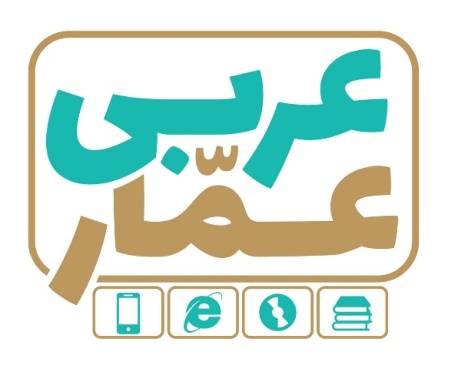 تاریخ امتحان:نام خانوادگی:ساعت برگزاری:نام دبیر طراح سوالات:یوسف موسویمدت زمان امتحان:عربی هفتمنوبت دومعربی هفتمنوبت دومعربی هفتمنوبت دومردیفسؤالاتسؤالاتسؤالاتسؤالاتسؤالاتسؤالاتسؤالاتسؤالاتسؤالاتسؤالاتسؤالاتسؤالاتسؤالاتسؤالاتسؤالاتسؤالاتبارم1ازبین کلمات داده شده ، نام هرتصویررا در زیرآن بنویسید. (یک کلمه اضافی است)أشْجار- عَلَم   – حَقیبة  – مِفْتاحازبین کلمات داده شده ، نام هرتصویررا در زیرآن بنویسید. (یک کلمه اضافی است)أشْجار- عَلَم   – حَقیبة  – مِفْتاحازبین کلمات داده شده ، نام هرتصویررا در زیرآن بنویسید. (یک کلمه اضافی است)أشْجار- عَلَم   – حَقیبة  – مِفْتاحازبین کلمات داده شده ، نام هرتصویررا در زیرآن بنویسید. (یک کلمه اضافی است)أشْجار- عَلَم   – حَقیبة  – مِفْتاحازبین کلمات داده شده ، نام هرتصویررا در زیرآن بنویسید. (یک کلمه اضافی است)أشْجار- عَلَم   – حَقیبة  – مِفْتاحازبین کلمات داده شده ، نام هرتصویررا در زیرآن بنویسید. (یک کلمه اضافی است)أشْجار- عَلَم   – حَقیبة  – مِفْتاحازبین کلمات داده شده ، نام هرتصویررا در زیرآن بنویسید. (یک کلمه اضافی است)أشْجار- عَلَم   – حَقیبة  – مِفْتاحازبین کلمات داده شده ، نام هرتصویررا در زیرآن بنویسید. (یک کلمه اضافی است)أشْجار- عَلَم   – حَقیبة  – مِفْتاحازبین کلمات داده شده ، نام هرتصویررا در زیرآن بنویسید. (یک کلمه اضافی است)أشْجار- عَلَم   – حَقیبة  – مِفْتاحازبین کلمات داده شده ، نام هرتصویررا در زیرآن بنویسید. (یک کلمه اضافی است)أشْجار- عَلَم   – حَقیبة  – مِفْتاحازبین کلمات داده شده ، نام هرتصویررا در زیرآن بنویسید. (یک کلمه اضافی است)أشْجار- عَلَم   – حَقیبة  – مِفْتاحازبین کلمات داده شده ، نام هرتصویررا در زیرآن بنویسید. (یک کلمه اضافی است)أشْجار- عَلَم   – حَقیبة  – مِفْتاحازبین کلمات داده شده ، نام هرتصویررا در زیرآن بنویسید. (یک کلمه اضافی است)أشْجار- عَلَم   – حَقیبة  – مِفْتاحازبین کلمات داده شده ، نام هرتصویررا در زیرآن بنویسید. (یک کلمه اضافی است)أشْجار- عَلَم   – حَقیبة  – مِفْتاحازبین کلمات داده شده ، نام هرتصویررا در زیرآن بنویسید. (یک کلمه اضافی است)أشْجار- عَلَم   – حَقیبة  – مِفْتاحازبین کلمات داده شده ، نام هرتصویررا در زیرآن بنویسید. (یک کلمه اضافی است)أشْجار- عَلَم   – حَقیبة  – مِفْتاح0.751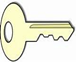 ........................................................................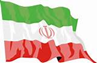 ................................................................................................................................................................................................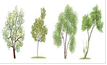 .......................................................................................................................................0.75۲فقط کلمات مشخّص شده ؛ را به فارسی ترجمه کنید.کَیْفَ الْـجَوُّ  في کُلِّ فَصْلٍ؟                               الْحَمْدُ لِلّه ِالَّذي خَلَقَ السَّماواتِ وَ الْأرْضَ.فقط کلمات مشخّص شده ؛ را به فارسی ترجمه کنید.کَیْفَ الْـجَوُّ  في کُلِّ فَصْلٍ؟                               الْحَمْدُ لِلّه ِالَّذي خَلَقَ السَّماواتِ وَ الْأرْضَ.فقط کلمات مشخّص شده ؛ را به فارسی ترجمه کنید.کَیْفَ الْـجَوُّ  في کُلِّ فَصْلٍ؟                               الْحَمْدُ لِلّه ِالَّذي خَلَقَ السَّماواتِ وَ الْأرْضَ.فقط کلمات مشخّص شده ؛ را به فارسی ترجمه کنید.کَیْفَ الْـجَوُّ  في کُلِّ فَصْلٍ؟                               الْحَمْدُ لِلّه ِالَّذي خَلَقَ السَّماواتِ وَ الْأرْضَ.فقط کلمات مشخّص شده ؛ را به فارسی ترجمه کنید.کَیْفَ الْـجَوُّ  في کُلِّ فَصْلٍ؟                               الْحَمْدُ لِلّه ِالَّذي خَلَقَ السَّماواتِ وَ الْأرْضَ.فقط کلمات مشخّص شده ؛ را به فارسی ترجمه کنید.کَیْفَ الْـجَوُّ  في کُلِّ فَصْلٍ؟                               الْحَمْدُ لِلّه ِالَّذي خَلَقَ السَّماواتِ وَ الْأرْضَ.فقط کلمات مشخّص شده ؛ را به فارسی ترجمه کنید.کَیْفَ الْـجَوُّ  في کُلِّ فَصْلٍ؟                               الْحَمْدُ لِلّه ِالَّذي خَلَقَ السَّماواتِ وَ الْأرْضَ.فقط کلمات مشخّص شده ؛ را به فارسی ترجمه کنید.کَیْفَ الْـجَوُّ  في کُلِّ فَصْلٍ؟                               الْحَمْدُ لِلّه ِالَّذي خَلَقَ السَّماواتِ وَ الْأرْضَ.فقط کلمات مشخّص شده ؛ را به فارسی ترجمه کنید.کَیْفَ الْـجَوُّ  في کُلِّ فَصْلٍ؟                               الْحَمْدُ لِلّه ِالَّذي خَلَقَ السَّماواتِ وَ الْأرْضَ.فقط کلمات مشخّص شده ؛ را به فارسی ترجمه کنید.کَیْفَ الْـجَوُّ  في کُلِّ فَصْلٍ؟                               الْحَمْدُ لِلّه ِالَّذي خَلَقَ السَّماواتِ وَ الْأرْضَ.فقط کلمات مشخّص شده ؛ را به فارسی ترجمه کنید.کَیْفَ الْـجَوُّ  في کُلِّ فَصْلٍ؟                               الْحَمْدُ لِلّه ِالَّذي خَلَقَ السَّماواتِ وَ الْأرْضَ.فقط کلمات مشخّص شده ؛ را به فارسی ترجمه کنید.کَیْفَ الْـجَوُّ  في کُلِّ فَصْلٍ؟                               الْحَمْدُ لِلّه ِالَّذي خَلَقَ السَّماواتِ وَ الْأرْضَ.فقط کلمات مشخّص شده ؛ را به فارسی ترجمه کنید.کَیْفَ الْـجَوُّ  في کُلِّ فَصْلٍ؟                               الْحَمْدُ لِلّه ِالَّذي خَلَقَ السَّماواتِ وَ الْأرْضَ.فقط کلمات مشخّص شده ؛ را به فارسی ترجمه کنید.کَیْفَ الْـجَوُّ  في کُلِّ فَصْلٍ؟                               الْحَمْدُ لِلّه ِالَّذي خَلَقَ السَّماواتِ وَ الْأرْضَ.فقط کلمات مشخّص شده ؛ را به فارسی ترجمه کنید.کَیْفَ الْـجَوُّ  في کُلِّ فَصْلٍ؟                               الْحَمْدُ لِلّه ِالَّذي خَلَقَ السَّماواتِ وَ الْأرْضَ.فقط کلمات مشخّص شده ؛ را به فارسی ترجمه کنید.کَیْفَ الْـجَوُّ  في کُلِّ فَصْلٍ؟                               الْحَمْدُ لِلّه ِالَّذي خَلَقَ السَّماواتِ وَ الْأرْضَ.0.53ازبین کلمات داده شده متضادها( ≠ ) و مترادف ها( = ) را مشخّص کنید.( یک کلمه اضافی است.)(أسْوَد  - أفْضَل - أکْبَر -  خَیْر  –  أَبْیَض) یک کلمه اضافه است.ازبین کلمات داده شده متضادها( ≠ ) و مترادف ها( = ) را مشخّص کنید.( یک کلمه اضافی است.)(أسْوَد  - أفْضَل - أکْبَر -  خَیْر  –  أَبْیَض) یک کلمه اضافه است.ازبین کلمات داده شده متضادها( ≠ ) و مترادف ها( = ) را مشخّص کنید.( یک کلمه اضافی است.)(أسْوَد  - أفْضَل - أکْبَر -  خَیْر  –  أَبْیَض) یک کلمه اضافه است.ازبین کلمات داده شده متضادها( ≠ ) و مترادف ها( = ) را مشخّص کنید.( یک کلمه اضافی است.)(أسْوَد  - أفْضَل - أکْبَر -  خَیْر  –  أَبْیَض) یک کلمه اضافه است.ازبین کلمات داده شده متضادها( ≠ ) و مترادف ها( = ) را مشخّص کنید.( یک کلمه اضافی است.)(أسْوَد  - أفْضَل - أکْبَر -  خَیْر  –  أَبْیَض) یک کلمه اضافه است.ازبین کلمات داده شده متضادها( ≠ ) و مترادف ها( = ) را مشخّص کنید.( یک کلمه اضافی است.)(أسْوَد  - أفْضَل - أکْبَر -  خَیْر  –  أَبْیَض) یک کلمه اضافه است.ازبین کلمات داده شده متضادها( ≠ ) و مترادف ها( = ) را مشخّص کنید.( یک کلمه اضافی است.)(أسْوَد  - أفْضَل - أکْبَر -  خَیْر  –  أَبْیَض) یک کلمه اضافه است.ازبین کلمات داده شده متضادها( ≠ ) و مترادف ها( = ) را مشخّص کنید.( یک کلمه اضافی است.)(أسْوَد  - أفْضَل - أکْبَر -  خَیْر  –  أَبْیَض) یک کلمه اضافه است.ازبین کلمات داده شده متضادها( ≠ ) و مترادف ها( = ) را مشخّص کنید.( یک کلمه اضافی است.)(أسْوَد  - أفْضَل - أکْبَر -  خَیْر  –  أَبْیَض) یک کلمه اضافه است.ازبین کلمات داده شده متضادها( ≠ ) و مترادف ها( = ) را مشخّص کنید.( یک کلمه اضافی است.)(أسْوَد  - أفْضَل - أکْبَر -  خَیْر  –  أَبْیَض) یک کلمه اضافه است.ازبین کلمات داده شده متضادها( ≠ ) و مترادف ها( = ) را مشخّص کنید.( یک کلمه اضافی است.)(أسْوَد  - أفْضَل - أکْبَر -  خَیْر  –  أَبْیَض) یک کلمه اضافه است.ازبین کلمات داده شده متضادها( ≠ ) و مترادف ها( = ) را مشخّص کنید.( یک کلمه اضافی است.)(أسْوَد  - أفْضَل - أکْبَر -  خَیْر  –  أَبْیَض) یک کلمه اضافه است.ازبین کلمات داده شده متضادها( ≠ ) و مترادف ها( = ) را مشخّص کنید.( یک کلمه اضافی است.)(أسْوَد  - أفْضَل - أکْبَر -  خَیْر  –  أَبْیَض) یک کلمه اضافه است.ازبین کلمات داده شده متضادها( ≠ ) و مترادف ها( = ) را مشخّص کنید.( یک کلمه اضافی است.)(أسْوَد  - أفْضَل - أکْبَر -  خَیْر  –  أَبْیَض) یک کلمه اضافه است.ازبین کلمات داده شده متضادها( ≠ ) و مترادف ها( = ) را مشخّص کنید.( یک کلمه اضافی است.)(أسْوَد  - أفْضَل - أکْبَر -  خَیْر  –  أَبْیَض) یک کلمه اضافه است.ازبین کلمات داده شده متضادها( ≠ ) و مترادف ها( = ) را مشخّص کنید.( یک کلمه اضافی است.)(أسْوَد  - أفْضَل - أکْبَر -  خَیْر  –  أَبْیَض) یک کلمه اضافه است.0.53................... ≠....................................... ≠....................................... ≠....................................... ≠....................................... ≠....................................... ≠....................................... ≠....................................... ≠.......................................=.......................................=.......................................=.......................................=.......................................=.......................................=.......................................=.......................................=....................0.5۴کلمه ناهماهنگ با سه تای دیگررا مشخّص کنید.کلمه ناهماهنگ با سه تای دیگررا مشخّص کنید.کلمه ناهماهنگ با سه تای دیگررا مشخّص کنید.کلمه ناهماهنگ با سه تای دیگررا مشخّص کنید.کلمه ناهماهنگ با سه تای دیگررا مشخّص کنید.کلمه ناهماهنگ با سه تای دیگررا مشخّص کنید.کلمه ناهماهنگ با سه تای دیگررا مشخّص کنید.کلمه ناهماهنگ با سه تای دیگررا مشخّص کنید.کلمه ناهماهنگ با سه تای دیگررا مشخّص کنید.کلمه ناهماهنگ با سه تای دیگررا مشخّص کنید.کلمه ناهماهنگ با سه تای دیگررا مشخّص کنید.کلمه ناهماهنگ با سه تای دیگررا مشخّص کنید.کلمه ناهماهنگ با سه تای دیگررا مشخّص کنید.کلمه ناهماهنگ با سه تای دیگررا مشخّص کنید.کلمه ناهماهنگ با سه تای دیگررا مشخّص کنید.کلمه ناهماهنگ با سه تای دیگررا مشخّص کنید.0.5۴الف) قَصیر                          نافِذَة                          نافِذَة                          باب                            باب                            باب                            باب                            غُرْفَةغُرْفَة0.5۴ب) قَمیص                      جَوّال                            جَوّال                            فُسْتان                               فُسْتان                               فُسْتان                               فُسْتان                               سِروال             سِروال             0.55ترجمه صحیح را درعبارات زیربا علامت  X  مشخّص کنید.1- کَیْفَ الْجَوُّ هُناکَ؟                   الف: هوا آنجا چطور است؟              ب: هوا اینجا چطور است؟ 2- الْوَقْتُ مِنَ الذَّهَبِ.                  الف:  وقت مانند طلاست.              ب: وقت از طلا ست.           3- حُسْنُ الْعَهْدِ مِنَ الْإیمانِ.            الف: خوش اخلاقی از ایمان است.       ب: خوش پیمانی از ایمان است. ترجمه صحیح را درعبارات زیربا علامت  X  مشخّص کنید.1- کَیْفَ الْجَوُّ هُناکَ؟                   الف: هوا آنجا چطور است؟              ب: هوا اینجا چطور است؟ 2- الْوَقْتُ مِنَ الذَّهَبِ.                  الف:  وقت مانند طلاست.              ب: وقت از طلا ست.           3- حُسْنُ الْعَهْدِ مِنَ الْإیمانِ.            الف: خوش اخلاقی از ایمان است.       ب: خوش پیمانی از ایمان است. ترجمه صحیح را درعبارات زیربا علامت  X  مشخّص کنید.1- کَیْفَ الْجَوُّ هُناکَ؟                   الف: هوا آنجا چطور است؟              ب: هوا اینجا چطور است؟ 2- الْوَقْتُ مِنَ الذَّهَبِ.                  الف:  وقت مانند طلاست.              ب: وقت از طلا ست.           3- حُسْنُ الْعَهْدِ مِنَ الْإیمانِ.            الف: خوش اخلاقی از ایمان است.       ب: خوش پیمانی از ایمان است. ترجمه صحیح را درعبارات زیربا علامت  X  مشخّص کنید.1- کَیْفَ الْجَوُّ هُناکَ؟                   الف: هوا آنجا چطور است؟              ب: هوا اینجا چطور است؟ 2- الْوَقْتُ مِنَ الذَّهَبِ.                  الف:  وقت مانند طلاست.              ب: وقت از طلا ست.           3- حُسْنُ الْعَهْدِ مِنَ الْإیمانِ.            الف: خوش اخلاقی از ایمان است.       ب: خوش پیمانی از ایمان است. ترجمه صحیح را درعبارات زیربا علامت  X  مشخّص کنید.1- کَیْفَ الْجَوُّ هُناکَ؟                   الف: هوا آنجا چطور است؟              ب: هوا اینجا چطور است؟ 2- الْوَقْتُ مِنَ الذَّهَبِ.                  الف:  وقت مانند طلاست.              ب: وقت از طلا ست.           3- حُسْنُ الْعَهْدِ مِنَ الْإیمانِ.            الف: خوش اخلاقی از ایمان است.       ب: خوش پیمانی از ایمان است. ترجمه صحیح را درعبارات زیربا علامت  X  مشخّص کنید.1- کَیْفَ الْجَوُّ هُناکَ؟                   الف: هوا آنجا چطور است؟              ب: هوا اینجا چطور است؟ 2- الْوَقْتُ مِنَ الذَّهَبِ.                  الف:  وقت مانند طلاست.              ب: وقت از طلا ست.           3- حُسْنُ الْعَهْدِ مِنَ الْإیمانِ.            الف: خوش اخلاقی از ایمان است.       ب: خوش پیمانی از ایمان است. ترجمه صحیح را درعبارات زیربا علامت  X  مشخّص کنید.1- کَیْفَ الْجَوُّ هُناکَ؟                   الف: هوا آنجا چطور است؟              ب: هوا اینجا چطور است؟ 2- الْوَقْتُ مِنَ الذَّهَبِ.                  الف:  وقت مانند طلاست.              ب: وقت از طلا ست.           3- حُسْنُ الْعَهْدِ مِنَ الْإیمانِ.            الف: خوش اخلاقی از ایمان است.       ب: خوش پیمانی از ایمان است. ترجمه صحیح را درعبارات زیربا علامت  X  مشخّص کنید.1- کَیْفَ الْجَوُّ هُناکَ؟                   الف: هوا آنجا چطور است؟              ب: هوا اینجا چطور است؟ 2- الْوَقْتُ مِنَ الذَّهَبِ.                  الف:  وقت مانند طلاست.              ب: وقت از طلا ست.           3- حُسْنُ الْعَهْدِ مِنَ الْإیمانِ.            الف: خوش اخلاقی از ایمان است.       ب: خوش پیمانی از ایمان است. ترجمه صحیح را درعبارات زیربا علامت  X  مشخّص کنید.1- کَیْفَ الْجَوُّ هُناکَ؟                   الف: هوا آنجا چطور است؟              ب: هوا اینجا چطور است؟ 2- الْوَقْتُ مِنَ الذَّهَبِ.                  الف:  وقت مانند طلاست.              ب: وقت از طلا ست.           3- حُسْنُ الْعَهْدِ مِنَ الْإیمانِ.            الف: خوش اخلاقی از ایمان است.       ب: خوش پیمانی از ایمان است. ترجمه صحیح را درعبارات زیربا علامت  X  مشخّص کنید.1- کَیْفَ الْجَوُّ هُناکَ؟                   الف: هوا آنجا چطور است؟              ب: هوا اینجا چطور است؟ 2- الْوَقْتُ مِنَ الذَّهَبِ.                  الف:  وقت مانند طلاست.              ب: وقت از طلا ست.           3- حُسْنُ الْعَهْدِ مِنَ الْإیمانِ.            الف: خوش اخلاقی از ایمان است.       ب: خوش پیمانی از ایمان است. ترجمه صحیح را درعبارات زیربا علامت  X  مشخّص کنید.1- کَیْفَ الْجَوُّ هُناکَ؟                   الف: هوا آنجا چطور است؟              ب: هوا اینجا چطور است؟ 2- الْوَقْتُ مِنَ الذَّهَبِ.                  الف:  وقت مانند طلاست.              ب: وقت از طلا ست.           3- حُسْنُ الْعَهْدِ مِنَ الْإیمانِ.            الف: خوش اخلاقی از ایمان است.       ب: خوش پیمانی از ایمان است. ترجمه صحیح را درعبارات زیربا علامت  X  مشخّص کنید.1- کَیْفَ الْجَوُّ هُناکَ؟                   الف: هوا آنجا چطور است؟              ب: هوا اینجا چطور است؟ 2- الْوَقْتُ مِنَ الذَّهَبِ.                  الف:  وقت مانند طلاست.              ب: وقت از طلا ست.           3- حُسْنُ الْعَهْدِ مِنَ الْإیمانِ.            الف: خوش اخلاقی از ایمان است.       ب: خوش پیمانی از ایمان است. ترجمه صحیح را درعبارات زیربا علامت  X  مشخّص کنید.1- کَیْفَ الْجَوُّ هُناکَ؟                   الف: هوا آنجا چطور است؟              ب: هوا اینجا چطور است؟ 2- الْوَقْتُ مِنَ الذَّهَبِ.                  الف:  وقت مانند طلاست.              ب: وقت از طلا ست.           3- حُسْنُ الْعَهْدِ مِنَ الْإیمانِ.            الف: خوش اخلاقی از ایمان است.       ب: خوش پیمانی از ایمان است. ترجمه صحیح را درعبارات زیربا علامت  X  مشخّص کنید.1- کَیْفَ الْجَوُّ هُناکَ؟                   الف: هوا آنجا چطور است؟              ب: هوا اینجا چطور است؟ 2- الْوَقْتُ مِنَ الذَّهَبِ.                  الف:  وقت مانند طلاست.              ب: وقت از طلا ست.           3- حُسْنُ الْعَهْدِ مِنَ الْإیمانِ.            الف: خوش اخلاقی از ایمان است.       ب: خوش پیمانی از ایمان است. ترجمه صحیح را درعبارات زیربا علامت  X  مشخّص کنید.1- کَیْفَ الْجَوُّ هُناکَ؟                   الف: هوا آنجا چطور است؟              ب: هوا اینجا چطور است؟ 2- الْوَقْتُ مِنَ الذَّهَبِ.                  الف:  وقت مانند طلاست.              ب: وقت از طلا ست.           3- حُسْنُ الْعَهْدِ مِنَ الْإیمانِ.            الف: خوش اخلاقی از ایمان است.       ب: خوش پیمانی از ایمان است. ترجمه صحیح را درعبارات زیربا علامت  X  مشخّص کنید.1- کَیْفَ الْجَوُّ هُناکَ؟                   الف: هوا آنجا چطور است؟              ب: هوا اینجا چطور است؟ 2- الْوَقْتُ مِنَ الذَّهَبِ.                  الف:  وقت مانند طلاست.              ب: وقت از طلا ست.           3- حُسْنُ الْعَهْدِ مِنَ الْإیمانِ.            الف: خوش اخلاقی از ایمان است.       ب: خوش پیمانی از ایمان است. 0.75۶ترجمه ناقص هرعبارت را کامل کنید.الف) النَّظَرُ في وَجْهِ الْوالِدَیْنِ عِبادَةٌ.  = نگاه کردن در ............................................ پدر و مادر عبادت است.ب) أیُّهَا الطُّلّابُ، لِماذا فَتَحْتُمْ أَبْوابَ الصُّفُوفِ؟ = ای ............................................ چرا درهای ............................................ را بازکردید؟ترجمه ناقص هرعبارت را کامل کنید.الف) النَّظَرُ في وَجْهِ الْوالِدَیْنِ عِبادَةٌ.  = نگاه کردن در ............................................ پدر و مادر عبادت است.ب) أیُّهَا الطُّلّابُ، لِماذا فَتَحْتُمْ أَبْوابَ الصُّفُوفِ؟ = ای ............................................ چرا درهای ............................................ را بازکردید؟ترجمه ناقص هرعبارت را کامل کنید.الف) النَّظَرُ في وَجْهِ الْوالِدَیْنِ عِبادَةٌ.  = نگاه کردن در ............................................ پدر و مادر عبادت است.ب) أیُّهَا الطُّلّابُ، لِماذا فَتَحْتُمْ أَبْوابَ الصُّفُوفِ؟ = ای ............................................ چرا درهای ............................................ را بازکردید؟ترجمه ناقص هرعبارت را کامل کنید.الف) النَّظَرُ في وَجْهِ الْوالِدَیْنِ عِبادَةٌ.  = نگاه کردن در ............................................ پدر و مادر عبادت است.ب) أیُّهَا الطُّلّابُ، لِماذا فَتَحْتُمْ أَبْوابَ الصُّفُوفِ؟ = ای ............................................ چرا درهای ............................................ را بازکردید؟ترجمه ناقص هرعبارت را کامل کنید.الف) النَّظَرُ في وَجْهِ الْوالِدَیْنِ عِبادَةٌ.  = نگاه کردن در ............................................ پدر و مادر عبادت است.ب) أیُّهَا الطُّلّابُ، لِماذا فَتَحْتُمْ أَبْوابَ الصُّفُوفِ؟ = ای ............................................ چرا درهای ............................................ را بازکردید؟ترجمه ناقص هرعبارت را کامل کنید.الف) النَّظَرُ في وَجْهِ الْوالِدَیْنِ عِبادَةٌ.  = نگاه کردن در ............................................ پدر و مادر عبادت است.ب) أیُّهَا الطُّلّابُ، لِماذا فَتَحْتُمْ أَبْوابَ الصُّفُوفِ؟ = ای ............................................ چرا درهای ............................................ را بازکردید؟ترجمه ناقص هرعبارت را کامل کنید.الف) النَّظَرُ في وَجْهِ الْوالِدَیْنِ عِبادَةٌ.  = نگاه کردن در ............................................ پدر و مادر عبادت است.ب) أیُّهَا الطُّلّابُ، لِماذا فَتَحْتُمْ أَبْوابَ الصُّفُوفِ؟ = ای ............................................ چرا درهای ............................................ را بازکردید؟ترجمه ناقص هرعبارت را کامل کنید.الف) النَّظَرُ في وَجْهِ الْوالِدَیْنِ عِبادَةٌ.  = نگاه کردن در ............................................ پدر و مادر عبادت است.ب) أیُّهَا الطُّلّابُ، لِماذا فَتَحْتُمْ أَبْوابَ الصُّفُوفِ؟ = ای ............................................ چرا درهای ............................................ را بازکردید؟ترجمه ناقص هرعبارت را کامل کنید.الف) النَّظَرُ في وَجْهِ الْوالِدَیْنِ عِبادَةٌ.  = نگاه کردن در ............................................ پدر و مادر عبادت است.ب) أیُّهَا الطُّلّابُ، لِماذا فَتَحْتُمْ أَبْوابَ الصُّفُوفِ؟ = ای ............................................ چرا درهای ............................................ را بازکردید؟ترجمه ناقص هرعبارت را کامل کنید.الف) النَّظَرُ في وَجْهِ الْوالِدَیْنِ عِبادَةٌ.  = نگاه کردن در ............................................ پدر و مادر عبادت است.ب) أیُّهَا الطُّلّابُ، لِماذا فَتَحْتُمْ أَبْوابَ الصُّفُوفِ؟ = ای ............................................ چرا درهای ............................................ را بازکردید؟ترجمه ناقص هرعبارت را کامل کنید.الف) النَّظَرُ في وَجْهِ الْوالِدَیْنِ عِبادَةٌ.  = نگاه کردن در ............................................ پدر و مادر عبادت است.ب) أیُّهَا الطُّلّابُ، لِماذا فَتَحْتُمْ أَبْوابَ الصُّفُوفِ؟ = ای ............................................ چرا درهای ............................................ را بازکردید؟ترجمه ناقص هرعبارت را کامل کنید.الف) النَّظَرُ في وَجْهِ الْوالِدَیْنِ عِبادَةٌ.  = نگاه کردن در ............................................ پدر و مادر عبادت است.ب) أیُّهَا الطُّلّابُ، لِماذا فَتَحْتُمْ أَبْوابَ الصُّفُوفِ؟ = ای ............................................ چرا درهای ............................................ را بازکردید؟ترجمه ناقص هرعبارت را کامل کنید.الف) النَّظَرُ في وَجْهِ الْوالِدَیْنِ عِبادَةٌ.  = نگاه کردن در ............................................ پدر و مادر عبادت است.ب) أیُّهَا الطُّلّابُ، لِماذا فَتَحْتُمْ أَبْوابَ الصُّفُوفِ؟ = ای ............................................ چرا درهای ............................................ را بازکردید؟ترجمه ناقص هرعبارت را کامل کنید.الف) النَّظَرُ في وَجْهِ الْوالِدَیْنِ عِبادَةٌ.  = نگاه کردن در ............................................ پدر و مادر عبادت است.ب) أیُّهَا الطُّلّابُ، لِماذا فَتَحْتُمْ أَبْوابَ الصُّفُوفِ؟ = ای ............................................ چرا درهای ............................................ را بازکردید؟ترجمه ناقص هرعبارت را کامل کنید.الف) النَّظَرُ في وَجْهِ الْوالِدَیْنِ عِبادَةٌ.  = نگاه کردن در ............................................ پدر و مادر عبادت است.ب) أیُّهَا الطُّلّابُ، لِماذا فَتَحْتُمْ أَبْوابَ الصُّفُوفِ؟ = ای ............................................ چرا درهای ............................................ را بازکردید؟ترجمه ناقص هرعبارت را کامل کنید.الف) النَّظَرُ في وَجْهِ الْوالِدَیْنِ عِبادَةٌ.  = نگاه کردن در ............................................ پدر و مادر عبادت است.ب) أیُّهَا الطُّلّابُ، لِماذا فَتَحْتُمْ أَبْوابَ الصُّفُوفِ؟ = ای ............................................ چرا درهای ............................................ را بازکردید؟0.57در عبارت های زیر فعل ها را مشخّص کرده و ترجمه کنید.1-لِماذا ذَهَبْتُمْ أیُّهاَ الْأوْلادُ ؟ (................................................................................)2- أنْتِ لَبِسْتِ عَباءةً جَمیلَةً. (................................................................................)در عبارت های زیر فعل ها را مشخّص کرده و ترجمه کنید.1-لِماذا ذَهَبْتُمْ أیُّهاَ الْأوْلادُ ؟ (................................................................................)2- أنْتِ لَبِسْتِ عَباءةً جَمیلَةً. (................................................................................)در عبارت های زیر فعل ها را مشخّص کرده و ترجمه کنید.1-لِماذا ذَهَبْتُمْ أیُّهاَ الْأوْلادُ ؟ (................................................................................)2- أنْتِ لَبِسْتِ عَباءةً جَمیلَةً. (................................................................................)در عبارت های زیر فعل ها را مشخّص کرده و ترجمه کنید.1-لِماذا ذَهَبْتُمْ أیُّهاَ الْأوْلادُ ؟ (................................................................................)2- أنْتِ لَبِسْتِ عَباءةً جَمیلَةً. (................................................................................)در عبارت های زیر فعل ها را مشخّص کرده و ترجمه کنید.1-لِماذا ذَهَبْتُمْ أیُّهاَ الْأوْلادُ ؟ (................................................................................)2- أنْتِ لَبِسْتِ عَباءةً جَمیلَةً. (................................................................................)در عبارت های زیر فعل ها را مشخّص کرده و ترجمه کنید.1-لِماذا ذَهَبْتُمْ أیُّهاَ الْأوْلادُ ؟ (................................................................................)2- أنْتِ لَبِسْتِ عَباءةً جَمیلَةً. (................................................................................)در عبارت های زیر فعل ها را مشخّص کرده و ترجمه کنید.1-لِماذا ذَهَبْتُمْ أیُّهاَ الْأوْلادُ ؟ (................................................................................)2- أنْتِ لَبِسْتِ عَباءةً جَمیلَةً. (................................................................................)در عبارت های زیر فعل ها را مشخّص کرده و ترجمه کنید.1-لِماذا ذَهَبْتُمْ أیُّهاَ الْأوْلادُ ؟ (................................................................................)2- أنْتِ لَبِسْتِ عَباءةً جَمیلَةً. (................................................................................)در عبارت های زیر فعل ها را مشخّص کرده و ترجمه کنید.1-لِماذا ذَهَبْتُمْ أیُّهاَ الْأوْلادُ ؟ (................................................................................)2- أنْتِ لَبِسْتِ عَباءةً جَمیلَةً. (................................................................................)در عبارت های زیر فعل ها را مشخّص کرده و ترجمه کنید.1-لِماذا ذَهَبْتُمْ أیُّهاَ الْأوْلادُ ؟ (................................................................................)2- أنْتِ لَبِسْتِ عَباءةً جَمیلَةً. (................................................................................)در عبارت های زیر فعل ها را مشخّص کرده و ترجمه کنید.1-لِماذا ذَهَبْتُمْ أیُّهاَ الْأوْلادُ ؟ (................................................................................)2- أنْتِ لَبِسْتِ عَباءةً جَمیلَةً. (................................................................................)در عبارت های زیر فعل ها را مشخّص کرده و ترجمه کنید.1-لِماذا ذَهَبْتُمْ أیُّهاَ الْأوْلادُ ؟ (................................................................................)2- أنْتِ لَبِسْتِ عَباءةً جَمیلَةً. (................................................................................)در عبارت های زیر فعل ها را مشخّص کرده و ترجمه کنید.1-لِماذا ذَهَبْتُمْ أیُّهاَ الْأوْلادُ ؟ (................................................................................)2- أنْتِ لَبِسْتِ عَباءةً جَمیلَةً. (................................................................................)در عبارت های زیر فعل ها را مشخّص کرده و ترجمه کنید.1-لِماذا ذَهَبْتُمْ أیُّهاَ الْأوْلادُ ؟ (................................................................................)2- أنْتِ لَبِسْتِ عَباءةً جَمیلَةً. (................................................................................)در عبارت های زیر فعل ها را مشخّص کرده و ترجمه کنید.1-لِماذا ذَهَبْتُمْ أیُّهاَ الْأوْلادُ ؟ (................................................................................)2- أنْتِ لَبِسْتِ عَباءةً جَمیلَةً. (................................................................................)در عبارت های زیر فعل ها را مشخّص کرده و ترجمه کنید.1-لِماذا ذَهَبْتُمْ أیُّهاَ الْأوْلادُ ؟ (................................................................................)2- أنْتِ لَبِسْتِ عَباءةً جَمیلَةً. (................................................................................)0.58احادیث  و عبارات  زیر را به فارسی ترجمه کنید.الف) هذِهِ الْمَدْرَسَةُ ،کَبیرَةٌ .ب)  عَفْواً ؛ ماعَرَفْتُ صَوْتِکِ .ج)  ما هذِهِ ؟ هذِهِ شَجَرَةٌ رُمّانٌ.د) الْوَلَدُ الصّالِحُ ، فَخْرٌ لِلْوالِدَیْنِ.       ر) نِعْمَتانِ مَجْهولَتانِ ، ألصِّحَّةُ وَ الْأَمانُ.احادیث  و عبارات  زیر را به فارسی ترجمه کنید.الف) هذِهِ الْمَدْرَسَةُ ،کَبیرَةٌ .ب)  عَفْواً ؛ ماعَرَفْتُ صَوْتِکِ .ج)  ما هذِهِ ؟ هذِهِ شَجَرَةٌ رُمّانٌ.د) الْوَلَدُ الصّالِحُ ، فَخْرٌ لِلْوالِدَیْنِ.       ر) نِعْمَتانِ مَجْهولَتانِ ، ألصِّحَّةُ وَ الْأَمانُ.احادیث  و عبارات  زیر را به فارسی ترجمه کنید.الف) هذِهِ الْمَدْرَسَةُ ،کَبیرَةٌ .ب)  عَفْواً ؛ ماعَرَفْتُ صَوْتِکِ .ج)  ما هذِهِ ؟ هذِهِ شَجَرَةٌ رُمّانٌ.د) الْوَلَدُ الصّالِحُ ، فَخْرٌ لِلْوالِدَیْنِ.       ر) نِعْمَتانِ مَجْهولَتانِ ، ألصِّحَّةُ وَ الْأَمانُ.احادیث  و عبارات  زیر را به فارسی ترجمه کنید.الف) هذِهِ الْمَدْرَسَةُ ،کَبیرَةٌ .ب)  عَفْواً ؛ ماعَرَفْتُ صَوْتِکِ .ج)  ما هذِهِ ؟ هذِهِ شَجَرَةٌ رُمّانٌ.د) الْوَلَدُ الصّالِحُ ، فَخْرٌ لِلْوالِدَیْنِ.       ر) نِعْمَتانِ مَجْهولَتانِ ، ألصِّحَّةُ وَ الْأَمانُ.احادیث  و عبارات  زیر را به فارسی ترجمه کنید.الف) هذِهِ الْمَدْرَسَةُ ،کَبیرَةٌ .ب)  عَفْواً ؛ ماعَرَفْتُ صَوْتِکِ .ج)  ما هذِهِ ؟ هذِهِ شَجَرَةٌ رُمّانٌ.د) الْوَلَدُ الصّالِحُ ، فَخْرٌ لِلْوالِدَیْنِ.       ر) نِعْمَتانِ مَجْهولَتانِ ، ألصِّحَّةُ وَ الْأَمانُ.احادیث  و عبارات  زیر را به فارسی ترجمه کنید.الف) هذِهِ الْمَدْرَسَةُ ،کَبیرَةٌ .ب)  عَفْواً ؛ ماعَرَفْتُ صَوْتِکِ .ج)  ما هذِهِ ؟ هذِهِ شَجَرَةٌ رُمّانٌ.د) الْوَلَدُ الصّالِحُ ، فَخْرٌ لِلْوالِدَیْنِ.       ر) نِعْمَتانِ مَجْهولَتانِ ، ألصِّحَّةُ وَ الْأَمانُ.احادیث  و عبارات  زیر را به فارسی ترجمه کنید.الف) هذِهِ الْمَدْرَسَةُ ،کَبیرَةٌ .ب)  عَفْواً ؛ ماعَرَفْتُ صَوْتِکِ .ج)  ما هذِهِ ؟ هذِهِ شَجَرَةٌ رُمّانٌ.د) الْوَلَدُ الصّالِحُ ، فَخْرٌ لِلْوالِدَیْنِ.       ر) نِعْمَتانِ مَجْهولَتانِ ، ألصِّحَّةُ وَ الْأَمانُ.احادیث  و عبارات  زیر را به فارسی ترجمه کنید.الف) هذِهِ الْمَدْرَسَةُ ،کَبیرَةٌ .ب)  عَفْواً ؛ ماعَرَفْتُ صَوْتِکِ .ج)  ما هذِهِ ؟ هذِهِ شَجَرَةٌ رُمّانٌ.د) الْوَلَدُ الصّالِحُ ، فَخْرٌ لِلْوالِدَیْنِ.       ر) نِعْمَتانِ مَجْهولَتانِ ، ألصِّحَّةُ وَ الْأَمانُ.احادیث  و عبارات  زیر را به فارسی ترجمه کنید.الف) هذِهِ الْمَدْرَسَةُ ،کَبیرَةٌ .ب)  عَفْواً ؛ ماعَرَفْتُ صَوْتِکِ .ج)  ما هذِهِ ؟ هذِهِ شَجَرَةٌ رُمّانٌ.د) الْوَلَدُ الصّالِحُ ، فَخْرٌ لِلْوالِدَیْنِ.       ر) نِعْمَتانِ مَجْهولَتانِ ، ألصِّحَّةُ وَ الْأَمانُ.احادیث  و عبارات  زیر را به فارسی ترجمه کنید.الف) هذِهِ الْمَدْرَسَةُ ،کَبیرَةٌ .ب)  عَفْواً ؛ ماعَرَفْتُ صَوْتِکِ .ج)  ما هذِهِ ؟ هذِهِ شَجَرَةٌ رُمّانٌ.د) الْوَلَدُ الصّالِحُ ، فَخْرٌ لِلْوالِدَیْنِ.       ر) نِعْمَتانِ مَجْهولَتانِ ، ألصِّحَّةُ وَ الْأَمانُ.احادیث  و عبارات  زیر را به فارسی ترجمه کنید.الف) هذِهِ الْمَدْرَسَةُ ،کَبیرَةٌ .ب)  عَفْواً ؛ ماعَرَفْتُ صَوْتِکِ .ج)  ما هذِهِ ؟ هذِهِ شَجَرَةٌ رُمّانٌ.د) الْوَلَدُ الصّالِحُ ، فَخْرٌ لِلْوالِدَیْنِ.       ر) نِعْمَتانِ مَجْهولَتانِ ، ألصِّحَّةُ وَ الْأَمانُ.احادیث  و عبارات  زیر را به فارسی ترجمه کنید.الف) هذِهِ الْمَدْرَسَةُ ،کَبیرَةٌ .ب)  عَفْواً ؛ ماعَرَفْتُ صَوْتِکِ .ج)  ما هذِهِ ؟ هذِهِ شَجَرَةٌ رُمّانٌ.د) الْوَلَدُ الصّالِحُ ، فَخْرٌ لِلْوالِدَیْنِ.       ر) نِعْمَتانِ مَجْهولَتانِ ، ألصِّحَّةُ وَ الْأَمانُ.احادیث  و عبارات  زیر را به فارسی ترجمه کنید.الف) هذِهِ الْمَدْرَسَةُ ،کَبیرَةٌ .ب)  عَفْواً ؛ ماعَرَفْتُ صَوْتِکِ .ج)  ما هذِهِ ؟ هذِهِ شَجَرَةٌ رُمّانٌ.د) الْوَلَدُ الصّالِحُ ، فَخْرٌ لِلْوالِدَیْنِ.       ر) نِعْمَتانِ مَجْهولَتانِ ، ألصِّحَّةُ وَ الْأَمانُ.احادیث  و عبارات  زیر را به فارسی ترجمه کنید.الف) هذِهِ الْمَدْرَسَةُ ،کَبیرَةٌ .ب)  عَفْواً ؛ ماعَرَفْتُ صَوْتِکِ .ج)  ما هذِهِ ؟ هذِهِ شَجَرَةٌ رُمّانٌ.د) الْوَلَدُ الصّالِحُ ، فَخْرٌ لِلْوالِدَیْنِ.       ر) نِعْمَتانِ مَجْهولَتانِ ، ألصِّحَّةُ وَ الْأَمانُ.احادیث  و عبارات  زیر را به فارسی ترجمه کنید.الف) هذِهِ الْمَدْرَسَةُ ،کَبیرَةٌ .ب)  عَفْواً ؛ ماعَرَفْتُ صَوْتِکِ .ج)  ما هذِهِ ؟ هذِهِ شَجَرَةٌ رُمّانٌ.د) الْوَلَدُ الصّالِحُ ، فَخْرٌ لِلْوالِدَیْنِ.       ر) نِعْمَتانِ مَجْهولَتانِ ، ألصِّحَّةُ وَ الْأَمانُ.احادیث  و عبارات  زیر را به فارسی ترجمه کنید.الف) هذِهِ الْمَدْرَسَةُ ،کَبیرَةٌ .ب)  عَفْواً ؛ ماعَرَفْتُ صَوْتِکِ .ج)  ما هذِهِ ؟ هذِهِ شَجَرَةٌ رُمّانٌ.د) الْوَلَدُ الصّالِحُ ، فَخْرٌ لِلْوالِدَیْنِ.       ر) نِعْمَتانِ مَجْهولَتانِ ، ألصِّحَّةُ وَ الْأَمانُ.4.59جمله زیر را باتوجّه به تصویر ،  به فارسی روان ترجمه کنید.1- هؤلاء  لاعِبونَ فائِزونَ.                                                                                       ......................................................................................................2-هذا بَیْتٌ جَمیلٌ.  ......................................................................................................جمله زیر را باتوجّه به تصویر ،  به فارسی روان ترجمه کنید.1- هؤلاء  لاعِبونَ فائِزونَ.                                                                                       ......................................................................................................2-هذا بَیْتٌ جَمیلٌ.  ......................................................................................................جمله زیر را باتوجّه به تصویر ،  به فارسی روان ترجمه کنید.1- هؤلاء  لاعِبونَ فائِزونَ.                                                                                       ......................................................................................................2-هذا بَیْتٌ جَمیلٌ.  ......................................................................................................جمله زیر را باتوجّه به تصویر ،  به فارسی روان ترجمه کنید.1- هؤلاء  لاعِبونَ فائِزونَ.                                                                                       ......................................................................................................2-هذا بَیْتٌ جَمیلٌ.  ......................................................................................................جمله زیر را باتوجّه به تصویر ،  به فارسی روان ترجمه کنید.1- هؤلاء  لاعِبونَ فائِزونَ.                                                                                       ......................................................................................................2-هذا بَیْتٌ جَمیلٌ.  ......................................................................................................جمله زیر را باتوجّه به تصویر ،  به فارسی روان ترجمه کنید.1- هؤلاء  لاعِبونَ فائِزونَ.                                                                                       ......................................................................................................2-هذا بَیْتٌ جَمیلٌ.  ......................................................................................................جمله زیر را باتوجّه به تصویر ،  به فارسی روان ترجمه کنید.1- هؤلاء  لاعِبونَ فائِزونَ.                                                                                       ......................................................................................................2-هذا بَیْتٌ جَمیلٌ.  ......................................................................................................جمله زیر را باتوجّه به تصویر ،  به فارسی روان ترجمه کنید.1- هؤلاء  لاعِبونَ فائِزونَ.                                                                                       ......................................................................................................2-هذا بَیْتٌ جَمیلٌ.  ......................................................................................................جمله زیر را باتوجّه به تصویر ،  به فارسی روان ترجمه کنید.1- هؤلاء  لاعِبونَ فائِزونَ.                                                                                       ......................................................................................................2-هذا بَیْتٌ جَمیلٌ.  ......................................................................................................جمله زیر را باتوجّه به تصویر ،  به فارسی روان ترجمه کنید.1- هؤلاء  لاعِبونَ فائِزونَ.                                                                                       ......................................................................................................2-هذا بَیْتٌ جَمیلٌ.  ......................................................................................................جمله زیر را باتوجّه به تصویر ،  به فارسی روان ترجمه کنید.1- هؤلاء  لاعِبونَ فائِزونَ.                                                                                       ......................................................................................................2-هذا بَیْتٌ جَمیلٌ.  ......................................................................................................جمله زیر را باتوجّه به تصویر ،  به فارسی روان ترجمه کنید.1- هؤلاء  لاعِبونَ فائِزونَ.                                                                                       ......................................................................................................2-هذا بَیْتٌ جَمیلٌ.  ......................................................................................................جمله زیر را باتوجّه به تصویر ،  به فارسی روان ترجمه کنید.1- هؤلاء  لاعِبونَ فائِزونَ.                                                                                       ......................................................................................................2-هذا بَیْتٌ جَمیلٌ.  ......................................................................................................جمله زیر را باتوجّه به تصویر ،  به فارسی روان ترجمه کنید.1- هؤلاء  لاعِبونَ فائِزونَ.                                                                                       ......................................................................................................2-هذا بَیْتٌ جَمیلٌ.  ......................................................................................................جمله زیر را باتوجّه به تصویر ،  به فارسی روان ترجمه کنید.1- هؤلاء  لاعِبونَ فائِزونَ.                                                                                       ......................................................................................................2-هذا بَیْتٌ جَمیلٌ.  ......................................................................................................جمله زیر را باتوجّه به تصویر ،  به فارسی روان ترجمه کنید.1- هؤلاء  لاعِبونَ فائِزونَ.                                                                                       ......................................................................................................2-هذا بَیْتٌ جَمیلٌ.  ......................................................................................................1.59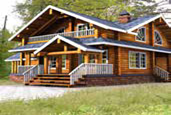 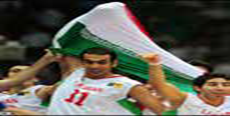 1.510متن زیر را با دقّت بخوانید و سپس به سـؤالات زیر آن جواب کوتاه بنویسید. کانَتْ في بَحْرٍ کَبيرٍ سَمَکةٌ قَبيحَةٌ اسْمُها»  السَّمَکَةُ الْحَجَریَّةُ « وَ الْأسْماكُ خائِفاتٌ مِنْها. هيَ ذَهَبَتْ إلی سَمَکَتَیْنِ ؛ السَّمَکَتَانِ خافَتا وَ هَرَبَتا ، لِأنَّها کانَتْ قَبیحَةً جِدّاً ؛ هيَ کانَتْ وَحيدةً دائِماً.  في يَومٍ مِنَ الْأيّامٍ ، خَمْسَةٌ مِنَ الصَّيّادينَ جاؤوا . فَقَذَفوا شَبَکَةً کَبيرَةً فِي الْبَحْرِ.1 – هَل کانَت السَّمَکَةُ الْحَجَريَّةُ وَحيدَةً ؟ .........................................................	     2- کَیْفَ کانَت السَّمَکَةُ الْحَجَریَّةِ؟ .........................................................متن زیر را با دقّت بخوانید و سپس به سـؤالات زیر آن جواب کوتاه بنویسید. کانَتْ في بَحْرٍ کَبيرٍ سَمَکةٌ قَبيحَةٌ اسْمُها»  السَّمَکَةُ الْحَجَریَّةُ « وَ الْأسْماكُ خائِفاتٌ مِنْها. هيَ ذَهَبَتْ إلی سَمَکَتَیْنِ ؛ السَّمَکَتَانِ خافَتا وَ هَرَبَتا ، لِأنَّها کانَتْ قَبیحَةً جِدّاً ؛ هيَ کانَتْ وَحيدةً دائِماً.  في يَومٍ مِنَ الْأيّامٍ ، خَمْسَةٌ مِنَ الصَّيّادينَ جاؤوا . فَقَذَفوا شَبَکَةً کَبيرَةً فِي الْبَحْرِ.1 – هَل کانَت السَّمَکَةُ الْحَجَريَّةُ وَحيدَةً ؟ .........................................................	     2- کَیْفَ کانَت السَّمَکَةُ الْحَجَریَّةِ؟ .........................................................متن زیر را با دقّت بخوانید و سپس به سـؤالات زیر آن جواب کوتاه بنویسید. کانَتْ في بَحْرٍ کَبيرٍ سَمَکةٌ قَبيحَةٌ اسْمُها»  السَّمَکَةُ الْحَجَریَّةُ « وَ الْأسْماكُ خائِفاتٌ مِنْها. هيَ ذَهَبَتْ إلی سَمَکَتَیْنِ ؛ السَّمَکَتَانِ خافَتا وَ هَرَبَتا ، لِأنَّها کانَتْ قَبیحَةً جِدّاً ؛ هيَ کانَتْ وَحيدةً دائِماً.  في يَومٍ مِنَ الْأيّامٍ ، خَمْسَةٌ مِنَ الصَّيّادينَ جاؤوا . فَقَذَفوا شَبَکَةً کَبيرَةً فِي الْبَحْرِ.1 – هَل کانَت السَّمَکَةُ الْحَجَريَّةُ وَحيدَةً ؟ .........................................................	     2- کَیْفَ کانَت السَّمَکَةُ الْحَجَریَّةِ؟ .........................................................متن زیر را با دقّت بخوانید و سپس به سـؤالات زیر آن جواب کوتاه بنویسید. کانَتْ في بَحْرٍ کَبيرٍ سَمَکةٌ قَبيحَةٌ اسْمُها»  السَّمَکَةُ الْحَجَریَّةُ « وَ الْأسْماكُ خائِفاتٌ مِنْها. هيَ ذَهَبَتْ إلی سَمَکَتَیْنِ ؛ السَّمَکَتَانِ خافَتا وَ هَرَبَتا ، لِأنَّها کانَتْ قَبیحَةً جِدّاً ؛ هيَ کانَتْ وَحيدةً دائِماً.  في يَومٍ مِنَ الْأيّامٍ ، خَمْسَةٌ مِنَ الصَّيّادينَ جاؤوا . فَقَذَفوا شَبَکَةً کَبيرَةً فِي الْبَحْرِ.1 – هَل کانَت السَّمَکَةُ الْحَجَريَّةُ وَحيدَةً ؟ .........................................................	     2- کَیْفَ کانَت السَّمَکَةُ الْحَجَریَّةِ؟ .........................................................متن زیر را با دقّت بخوانید و سپس به سـؤالات زیر آن جواب کوتاه بنویسید. کانَتْ في بَحْرٍ کَبيرٍ سَمَکةٌ قَبيحَةٌ اسْمُها»  السَّمَکَةُ الْحَجَریَّةُ « وَ الْأسْماكُ خائِفاتٌ مِنْها. هيَ ذَهَبَتْ إلی سَمَکَتَیْنِ ؛ السَّمَکَتَانِ خافَتا وَ هَرَبَتا ، لِأنَّها کانَتْ قَبیحَةً جِدّاً ؛ هيَ کانَتْ وَحيدةً دائِماً.  في يَومٍ مِنَ الْأيّامٍ ، خَمْسَةٌ مِنَ الصَّيّادينَ جاؤوا . فَقَذَفوا شَبَکَةً کَبيرَةً فِي الْبَحْرِ.1 – هَل کانَت السَّمَکَةُ الْحَجَريَّةُ وَحيدَةً ؟ .........................................................	     2- کَیْفَ کانَت السَّمَکَةُ الْحَجَریَّةِ؟ .........................................................متن زیر را با دقّت بخوانید و سپس به سـؤالات زیر آن جواب کوتاه بنویسید. کانَتْ في بَحْرٍ کَبيرٍ سَمَکةٌ قَبيحَةٌ اسْمُها»  السَّمَکَةُ الْحَجَریَّةُ « وَ الْأسْماكُ خائِفاتٌ مِنْها. هيَ ذَهَبَتْ إلی سَمَکَتَیْنِ ؛ السَّمَکَتَانِ خافَتا وَ هَرَبَتا ، لِأنَّها کانَتْ قَبیحَةً جِدّاً ؛ هيَ کانَتْ وَحيدةً دائِماً.  في يَومٍ مِنَ الْأيّامٍ ، خَمْسَةٌ مِنَ الصَّيّادينَ جاؤوا . فَقَذَفوا شَبَکَةً کَبيرَةً فِي الْبَحْرِ.1 – هَل کانَت السَّمَکَةُ الْحَجَريَّةُ وَحيدَةً ؟ .........................................................	     2- کَیْفَ کانَت السَّمَکَةُ الْحَجَریَّةِ؟ .........................................................متن زیر را با دقّت بخوانید و سپس به سـؤالات زیر آن جواب کوتاه بنویسید. کانَتْ في بَحْرٍ کَبيرٍ سَمَکةٌ قَبيحَةٌ اسْمُها»  السَّمَکَةُ الْحَجَریَّةُ « وَ الْأسْماكُ خائِفاتٌ مِنْها. هيَ ذَهَبَتْ إلی سَمَکَتَیْنِ ؛ السَّمَکَتَانِ خافَتا وَ هَرَبَتا ، لِأنَّها کانَتْ قَبیحَةً جِدّاً ؛ هيَ کانَتْ وَحيدةً دائِماً.  في يَومٍ مِنَ الْأيّامٍ ، خَمْسَةٌ مِنَ الصَّيّادينَ جاؤوا . فَقَذَفوا شَبَکَةً کَبيرَةً فِي الْبَحْرِ.1 – هَل کانَت السَّمَکَةُ الْحَجَريَّةُ وَحيدَةً ؟ .........................................................	     2- کَیْفَ کانَت السَّمَکَةُ الْحَجَریَّةِ؟ .........................................................متن زیر را با دقّت بخوانید و سپس به سـؤالات زیر آن جواب کوتاه بنویسید. کانَتْ في بَحْرٍ کَبيرٍ سَمَکةٌ قَبيحَةٌ اسْمُها»  السَّمَکَةُ الْحَجَریَّةُ « وَ الْأسْماكُ خائِفاتٌ مِنْها. هيَ ذَهَبَتْ إلی سَمَکَتَیْنِ ؛ السَّمَکَتَانِ خافَتا وَ هَرَبَتا ، لِأنَّها کانَتْ قَبیحَةً جِدّاً ؛ هيَ کانَتْ وَحيدةً دائِماً.  في يَومٍ مِنَ الْأيّامٍ ، خَمْسَةٌ مِنَ الصَّيّادينَ جاؤوا . فَقَذَفوا شَبَکَةً کَبيرَةً فِي الْبَحْرِ.1 – هَل کانَت السَّمَکَةُ الْحَجَريَّةُ وَحيدَةً ؟ .........................................................	     2- کَیْفَ کانَت السَّمَکَةُ الْحَجَریَّةِ؟ .........................................................متن زیر را با دقّت بخوانید و سپس به سـؤالات زیر آن جواب کوتاه بنویسید. کانَتْ في بَحْرٍ کَبيرٍ سَمَکةٌ قَبيحَةٌ اسْمُها»  السَّمَکَةُ الْحَجَریَّةُ « وَ الْأسْماكُ خائِفاتٌ مِنْها. هيَ ذَهَبَتْ إلی سَمَکَتَیْنِ ؛ السَّمَکَتَانِ خافَتا وَ هَرَبَتا ، لِأنَّها کانَتْ قَبیحَةً جِدّاً ؛ هيَ کانَتْ وَحيدةً دائِماً.  في يَومٍ مِنَ الْأيّامٍ ، خَمْسَةٌ مِنَ الصَّيّادينَ جاؤوا . فَقَذَفوا شَبَکَةً کَبيرَةً فِي الْبَحْرِ.1 – هَل کانَت السَّمَکَةُ الْحَجَريَّةُ وَحيدَةً ؟ .........................................................	     2- کَیْفَ کانَت السَّمَکَةُ الْحَجَریَّةِ؟ .........................................................متن زیر را با دقّت بخوانید و سپس به سـؤالات زیر آن جواب کوتاه بنویسید. کانَتْ في بَحْرٍ کَبيرٍ سَمَکةٌ قَبيحَةٌ اسْمُها»  السَّمَکَةُ الْحَجَریَّةُ « وَ الْأسْماكُ خائِفاتٌ مِنْها. هيَ ذَهَبَتْ إلی سَمَکَتَیْنِ ؛ السَّمَکَتَانِ خافَتا وَ هَرَبَتا ، لِأنَّها کانَتْ قَبیحَةً جِدّاً ؛ هيَ کانَتْ وَحيدةً دائِماً.  في يَومٍ مِنَ الْأيّامٍ ، خَمْسَةٌ مِنَ الصَّيّادينَ جاؤوا . فَقَذَفوا شَبَکَةً کَبيرَةً فِي الْبَحْرِ.1 – هَل کانَت السَّمَکَةُ الْحَجَريَّةُ وَحيدَةً ؟ .........................................................	     2- کَیْفَ کانَت السَّمَکَةُ الْحَجَریَّةِ؟ .........................................................متن زیر را با دقّت بخوانید و سپس به سـؤالات زیر آن جواب کوتاه بنویسید. کانَتْ في بَحْرٍ کَبيرٍ سَمَکةٌ قَبيحَةٌ اسْمُها»  السَّمَکَةُ الْحَجَریَّةُ « وَ الْأسْماكُ خائِفاتٌ مِنْها. هيَ ذَهَبَتْ إلی سَمَکَتَیْنِ ؛ السَّمَکَتَانِ خافَتا وَ هَرَبَتا ، لِأنَّها کانَتْ قَبیحَةً جِدّاً ؛ هيَ کانَتْ وَحيدةً دائِماً.  في يَومٍ مِنَ الْأيّامٍ ، خَمْسَةٌ مِنَ الصَّيّادينَ جاؤوا . فَقَذَفوا شَبَکَةً کَبيرَةً فِي الْبَحْرِ.1 – هَل کانَت السَّمَکَةُ الْحَجَريَّةُ وَحيدَةً ؟ .........................................................	     2- کَیْفَ کانَت السَّمَکَةُ الْحَجَریَّةِ؟ .........................................................متن زیر را با دقّت بخوانید و سپس به سـؤالات زیر آن جواب کوتاه بنویسید. کانَتْ في بَحْرٍ کَبيرٍ سَمَکةٌ قَبيحَةٌ اسْمُها»  السَّمَکَةُ الْحَجَریَّةُ « وَ الْأسْماكُ خائِفاتٌ مِنْها. هيَ ذَهَبَتْ إلی سَمَکَتَیْنِ ؛ السَّمَکَتَانِ خافَتا وَ هَرَبَتا ، لِأنَّها کانَتْ قَبیحَةً جِدّاً ؛ هيَ کانَتْ وَحيدةً دائِماً.  في يَومٍ مِنَ الْأيّامٍ ، خَمْسَةٌ مِنَ الصَّيّادينَ جاؤوا . فَقَذَفوا شَبَکَةً کَبيرَةً فِي الْبَحْرِ.1 – هَل کانَت السَّمَکَةُ الْحَجَريَّةُ وَحيدَةً ؟ .........................................................	     2- کَیْفَ کانَت السَّمَکَةُ الْحَجَریَّةِ؟ .........................................................متن زیر را با دقّت بخوانید و سپس به سـؤالات زیر آن جواب کوتاه بنویسید. کانَتْ في بَحْرٍ کَبيرٍ سَمَکةٌ قَبيحَةٌ اسْمُها»  السَّمَکَةُ الْحَجَریَّةُ « وَ الْأسْماكُ خائِفاتٌ مِنْها. هيَ ذَهَبَتْ إلی سَمَکَتَیْنِ ؛ السَّمَکَتَانِ خافَتا وَ هَرَبَتا ، لِأنَّها کانَتْ قَبیحَةً جِدّاً ؛ هيَ کانَتْ وَحيدةً دائِماً.  في يَومٍ مِنَ الْأيّامٍ ، خَمْسَةٌ مِنَ الصَّيّادينَ جاؤوا . فَقَذَفوا شَبَکَةً کَبيرَةً فِي الْبَحْرِ.1 – هَل کانَت السَّمَکَةُ الْحَجَريَّةُ وَحيدَةً ؟ .........................................................	     2- کَیْفَ کانَت السَّمَکَةُ الْحَجَریَّةِ؟ .........................................................متن زیر را با دقّت بخوانید و سپس به سـؤالات زیر آن جواب کوتاه بنویسید. کانَتْ في بَحْرٍ کَبيرٍ سَمَکةٌ قَبيحَةٌ اسْمُها»  السَّمَکَةُ الْحَجَریَّةُ « وَ الْأسْماكُ خائِفاتٌ مِنْها. هيَ ذَهَبَتْ إلی سَمَکَتَیْنِ ؛ السَّمَکَتَانِ خافَتا وَ هَرَبَتا ، لِأنَّها کانَتْ قَبیحَةً جِدّاً ؛ هيَ کانَتْ وَحيدةً دائِماً.  في يَومٍ مِنَ الْأيّامٍ ، خَمْسَةٌ مِنَ الصَّيّادينَ جاؤوا . فَقَذَفوا شَبَکَةً کَبيرَةً فِي الْبَحْرِ.1 – هَل کانَت السَّمَکَةُ الْحَجَريَّةُ وَحيدَةً ؟ .........................................................	     2- کَیْفَ کانَت السَّمَکَةُ الْحَجَریَّةِ؟ .........................................................متن زیر را با دقّت بخوانید و سپس به سـؤالات زیر آن جواب کوتاه بنویسید. کانَتْ في بَحْرٍ کَبيرٍ سَمَکةٌ قَبيحَةٌ اسْمُها»  السَّمَکَةُ الْحَجَریَّةُ « وَ الْأسْماكُ خائِفاتٌ مِنْها. هيَ ذَهَبَتْ إلی سَمَکَتَیْنِ ؛ السَّمَکَتَانِ خافَتا وَ هَرَبَتا ، لِأنَّها کانَتْ قَبیحَةً جِدّاً ؛ هيَ کانَتْ وَحيدةً دائِماً.  في يَومٍ مِنَ الْأيّامٍ ، خَمْسَةٌ مِنَ الصَّيّادينَ جاؤوا . فَقَذَفوا شَبَکَةً کَبيرَةً فِي الْبَحْرِ.1 – هَل کانَت السَّمَکَةُ الْحَجَريَّةُ وَحيدَةً ؟ .........................................................	     2- کَیْفَ کانَت السَّمَکَةُ الْحَجَریَّةِ؟ .........................................................متن زیر را با دقّت بخوانید و سپس به سـؤالات زیر آن جواب کوتاه بنویسید. کانَتْ في بَحْرٍ کَبيرٍ سَمَکةٌ قَبيحَةٌ اسْمُها»  السَّمَکَةُ الْحَجَریَّةُ « وَ الْأسْماكُ خائِفاتٌ مِنْها. هيَ ذَهَبَتْ إلی سَمَکَتَیْنِ ؛ السَّمَکَتَانِ خافَتا وَ هَرَبَتا ، لِأنَّها کانَتْ قَبیحَةً جِدّاً ؛ هيَ کانَتْ وَحيدةً دائِماً.  في يَومٍ مِنَ الْأيّامٍ ، خَمْسَةٌ مِنَ الصَّيّادينَ جاؤوا . فَقَذَفوا شَبَکَةً کَبيرَةً فِي الْبَحْرِ.1 – هَل کانَت السَّمَکَةُ الْحَجَريَّةُ وَحيدَةً ؟ .........................................................	     2- کَیْفَ کانَت السَّمَکَةُ الْحَجَریَّةِ؟ .........................................................0.511هرعبارت ازستون «الف» را به توضیح مرتبطِ آن درستون «ب» وصل کنید.( یک مورد اضافه است. )                                                 هرعبارت ازستون «الف» را به توضیح مرتبطِ آن درستون «ب» وصل کنید.( یک مورد اضافه است. )                                                 هرعبارت ازستون «الف» را به توضیح مرتبطِ آن درستون «ب» وصل کنید.( یک مورد اضافه است. )                                                 هرعبارت ازستون «الف» را به توضیح مرتبطِ آن درستون «ب» وصل کنید.( یک مورد اضافه است. )                                                 هرعبارت ازستون «الف» را به توضیح مرتبطِ آن درستون «ب» وصل کنید.( یک مورد اضافه است. )                                                 هرعبارت ازستون «الف» را به توضیح مرتبطِ آن درستون «ب» وصل کنید.( یک مورد اضافه است. )                                                 هرعبارت ازستون «الف» را به توضیح مرتبطِ آن درستون «ب» وصل کنید.( یک مورد اضافه است. )                                                 هرعبارت ازستون «الف» را به توضیح مرتبطِ آن درستون «ب» وصل کنید.( یک مورد اضافه است. )                                                 هرعبارت ازستون «الف» را به توضیح مرتبطِ آن درستون «ب» وصل کنید.( یک مورد اضافه است. )                                                 هرعبارت ازستون «الف» را به توضیح مرتبطِ آن درستون «ب» وصل کنید.( یک مورد اضافه است. )                                                 هرعبارت ازستون «الف» را به توضیح مرتبطِ آن درستون «ب» وصل کنید.( یک مورد اضافه است. )                                                 هرعبارت ازستون «الف» را به توضیح مرتبطِ آن درستون «ب» وصل کنید.( یک مورد اضافه است. )                                                 هرعبارت ازستون «الف» را به توضیح مرتبطِ آن درستون «ب» وصل کنید.( یک مورد اضافه است. )                                                 هرعبارت ازستون «الف» را به توضیح مرتبطِ آن درستون «ب» وصل کنید.( یک مورد اضافه است. )                                                 هرعبارت ازستون «الف» را به توضیح مرتبطِ آن درستون «ب» وصل کنید.( یک مورد اضافه است. )                                                 هرعبارت ازستون «الف» را به توضیح مرتبطِ آن درستون «ب» وصل کنید.( یک مورد اضافه است. )                                                 0.7511الفالصَّلاةُالْـجَدُّالْفُسْتانُالفالصَّلاةُالْـجَدُّالْفُسْتانُالفالصَّلاةُالْـجَدُّالْفُسْتانُالفالصَّلاةُالْـجَدُّالْفُسْتانُالفالصَّلاةُالْـجَدُّالْفُسْتانُالفالصَّلاةُالْـجَدُّالْفُسْتانُبمِنْ مَلابِسِ النِّساءِ.آفَةُ الْعِلْمِ .أبو الْأبِ وَ أبو الْأُمِّ .عَمودُ الدّینِ.بمِنْ مَلابِسِ النِّساءِ.آفَةُ الْعِلْمِ .أبو الْأبِ وَ أبو الْأُمِّ .عَمودُ الدّینِ.بمِنْ مَلابِسِ النِّساءِ.آفَةُ الْعِلْمِ .أبو الْأبِ وَ أبو الْأُمِّ .عَمودُ الدّینِ.بمِنْ مَلابِسِ النِّساءِ.آفَةُ الْعِلْمِ .أبو الْأبِ وَ أبو الْأُمِّ .عَمودُ الدّینِ.بمِنْ مَلابِسِ النِّساءِ.آفَةُ الْعِلْمِ .أبو الْأبِ وَ أبو الْأُمِّ .عَمودُ الدّینِ.بمِنْ مَلابِسِ النِّساءِ.آفَةُ الْعِلْمِ .أبو الْأبِ وَ أبو الْأُمِّ .عَمودُ الدّینِ.بمِنْ مَلابِسِ النِّساءِ.آفَةُ الْعِلْمِ .أبو الْأبِ وَ أبو الْأُمِّ .عَمودُ الدّینِ.بمِنْ مَلابِسِ النِّساءِ.آفَةُ الْعِلْمِ .أبو الْأبِ وَ أبو الْأُمِّ .عَمودُ الدّینِ.بمِنْ مَلابِسِ النِّساءِ.آفَةُ الْعِلْمِ .أبو الْأبِ وَ أبو الْأُمِّ .عَمودُ الدّینِ.بمِنْ مَلابِسِ النِّساءِ.آفَةُ الْعِلْمِ .أبو الْأبِ وَ أبو الْأُمِّ .عَمودُ الدّینِ.0.7512برای جاهای خالی گزینه مناسب را انتخاب کنید.برای جاهای خالی گزینه مناسب را انتخاب کنید.برای جاهای خالی گزینه مناسب را انتخاب کنید.برای جاهای خالی گزینه مناسب را انتخاب کنید.برای جاهای خالی گزینه مناسب را انتخاب کنید.برای جاهای خالی گزینه مناسب را انتخاب کنید.برای جاهای خالی گزینه مناسب را انتخاب کنید.برای جاهای خالی گزینه مناسب را انتخاب کنید.برای جاهای خالی گزینه مناسب را انتخاب کنید.برای جاهای خالی گزینه مناسب را انتخاب کنید.برای جاهای خالی گزینه مناسب را انتخاب کنید.برای جاهای خالی گزینه مناسب را انتخاب کنید.برای جاهای خالی گزینه مناسب را انتخاب کنید.برای جاهای خالی گزینه مناسب را انتخاب کنید.برای جاهای خالی گزینه مناسب را انتخاب کنید.برای جاهای خالی گزینه مناسب را انتخاب کنید.0.5121: طَلَبُ الْعِلْمِ .................                  1: طَلَبُ الْعِلْمِ .................                  1: طَلَبُ الْعِلْمِ .................                  1: طَلَبُ الْعِلْمِ .................                  1: طَلَبُ الْعِلْمِ .................                  الف) فَریضَةٌالف) فَریضَةٌالف) فَریضَةٌالف) فَریضَةٌب) مُجالِسَةٌ  ب) مُجالِسَةٌ  0.512۲: ................ مِفْتاحُ الْعِلْمِ .                ۲: ................ مِفْتاحُ الْعِلْمِ .                ۲: ................ مِفْتاحُ الْعِلْمِ .                ۲: ................ مِفْتاحُ الْعِلْمِ .                ۲: ................ مِفْتاحُ الْعِلْمِ .                الف) کَنْزُ  الف) کَنْزُ  الف) کَنْزُ  الف) کَنْزُ  ب) السُّؤالُب) السُّؤالُ0.5120.513درستی و یا نادرستی عبارات زیر را براساس واقعیت ؛  معلوم کنید.1: الذَّهَبُ قیمَتُهُ رَخیصَةٌ.               درست      نادرست         ۲: سِتَّةُ صَفّاً ؛ في الْمَرْحَلَةِ الْاِبْتِدائیَّةِ .  درست      نادرست درستی و یا نادرستی عبارات زیر را براساس واقعیت ؛  معلوم کنید.1: الذَّهَبُ قیمَتُهُ رَخیصَةٌ.               درست      نادرست         ۲: سِتَّةُ صَفّاً ؛ في الْمَرْحَلَةِ الْاِبْتِدائیَّةِ .  درست      نادرست درستی و یا نادرستی عبارات زیر را براساس واقعیت ؛  معلوم کنید.1: الذَّهَبُ قیمَتُهُ رَخیصَةٌ.               درست      نادرست         ۲: سِتَّةُ صَفّاً ؛ في الْمَرْحَلَةِ الْاِبْتِدائیَّةِ .  درست      نادرست درستی و یا نادرستی عبارات زیر را براساس واقعیت ؛  معلوم کنید.1: الذَّهَبُ قیمَتُهُ رَخیصَةٌ.               درست      نادرست         ۲: سِتَّةُ صَفّاً ؛ في الْمَرْحَلَةِ الْاِبْتِدائیَّةِ .  درست      نادرست درستی و یا نادرستی عبارات زیر را براساس واقعیت ؛  معلوم کنید.1: الذَّهَبُ قیمَتُهُ رَخیصَةٌ.               درست      نادرست         ۲: سِتَّةُ صَفّاً ؛ في الْمَرْحَلَةِ الْاِبْتِدائیَّةِ .  درست      نادرست درستی و یا نادرستی عبارات زیر را براساس واقعیت ؛  معلوم کنید.1: الذَّهَبُ قیمَتُهُ رَخیصَةٌ.               درست      نادرست         ۲: سِتَّةُ صَفّاً ؛ في الْمَرْحَلَةِ الْاِبْتِدائیَّةِ .  درست      نادرست درستی و یا نادرستی عبارات زیر را براساس واقعیت ؛  معلوم کنید.1: الذَّهَبُ قیمَتُهُ رَخیصَةٌ.               درست      نادرست         ۲: سِتَّةُ صَفّاً ؛ في الْمَرْحَلَةِ الْاِبْتِدائیَّةِ .  درست      نادرست درستی و یا نادرستی عبارات زیر را براساس واقعیت ؛  معلوم کنید.1: الذَّهَبُ قیمَتُهُ رَخیصَةٌ.               درست      نادرست         ۲: سِتَّةُ صَفّاً ؛ في الْمَرْحَلَةِ الْاِبْتِدائیَّةِ .  درست      نادرست درستی و یا نادرستی عبارات زیر را براساس واقعیت ؛  معلوم کنید.1: الذَّهَبُ قیمَتُهُ رَخیصَةٌ.               درست      نادرست         ۲: سِتَّةُ صَفّاً ؛ في الْمَرْحَلَةِ الْاِبْتِدائیَّةِ .  درست      نادرست درستی و یا نادرستی عبارات زیر را براساس واقعیت ؛  معلوم کنید.1: الذَّهَبُ قیمَتُهُ رَخیصَةٌ.               درست      نادرست         ۲: سِتَّةُ صَفّاً ؛ في الْمَرْحَلَةِ الْاِبْتِدائیَّةِ .  درست      نادرست درستی و یا نادرستی عبارات زیر را براساس واقعیت ؛  معلوم کنید.1: الذَّهَبُ قیمَتُهُ رَخیصَةٌ.               درست      نادرست         ۲: سِتَّةُ صَفّاً ؛ في الْمَرْحَلَةِ الْاِبْتِدائیَّةِ .  درست      نادرست درستی و یا نادرستی عبارات زیر را براساس واقعیت ؛  معلوم کنید.1: الذَّهَبُ قیمَتُهُ رَخیصَةٌ.               درست      نادرست         ۲: سِتَّةُ صَفّاً ؛ في الْمَرْحَلَةِ الْاِبْتِدائیَّةِ .  درست      نادرست درستی و یا نادرستی عبارات زیر را براساس واقعیت ؛  معلوم کنید.1: الذَّهَبُ قیمَتُهُ رَخیصَةٌ.               درست      نادرست         ۲: سِتَّةُ صَفّاً ؛ في الْمَرْحَلَةِ الْاِبْتِدائیَّةِ .  درست      نادرست درستی و یا نادرستی عبارات زیر را براساس واقعیت ؛  معلوم کنید.1: الذَّهَبُ قیمَتُهُ رَخیصَةٌ.               درست      نادرست         ۲: سِتَّةُ صَفّاً ؛ في الْمَرْحَلَةِ الْاِبْتِدائیَّةِ .  درست      نادرست درستی و یا نادرستی عبارات زیر را براساس واقعیت ؛  معلوم کنید.1: الذَّهَبُ قیمَتُهُ رَخیصَةٌ.               درست      نادرست         ۲: سِتَّةُ صَفّاً ؛ في الْمَرْحَلَةِ الْاِبْتِدائیَّةِ .  درست      نادرست درستی و یا نادرستی عبارات زیر را براساس واقعیت ؛  معلوم کنید.1: الذَّهَبُ قیمَتُهُ رَخیصَةٌ.               درست      نادرست         ۲: سِتَّةُ صَفّاً ؛ في الْمَرْحَلَةِ الْاِبْتِدائیَّةِ .  درست      نادرست 0.514درهرعبارت گزینه صحیح را انتخاب کنید.الف) أنَا ........  مِنْ صَفّي . خَرَجَتْ    خَرَجْتُ ب) ألْمُعَلِّمُ  ....... صَفَّهُ.      دَخَلَ        دَخَلْتُ  درهرعبارت گزینه صحیح را انتخاب کنید.الف) أنَا ........  مِنْ صَفّي . خَرَجَتْ    خَرَجْتُ ب) ألْمُعَلِّمُ  ....... صَفَّهُ.      دَخَلَ        دَخَلْتُ  درهرعبارت گزینه صحیح را انتخاب کنید.الف) أنَا ........  مِنْ صَفّي . خَرَجَتْ    خَرَجْتُ ب) ألْمُعَلِّمُ  ....... صَفَّهُ.      دَخَلَ        دَخَلْتُ  درهرعبارت گزینه صحیح را انتخاب کنید.الف) أنَا ........  مِنْ صَفّي . خَرَجَتْ    خَرَجْتُ ب) ألْمُعَلِّمُ  ....... صَفَّهُ.      دَخَلَ        دَخَلْتُ  درهرعبارت گزینه صحیح را انتخاب کنید.الف) أنَا ........  مِنْ صَفّي . خَرَجَتْ    خَرَجْتُ ب) ألْمُعَلِّمُ  ....... صَفَّهُ.      دَخَلَ        دَخَلْتُ  درهرعبارت گزینه صحیح را انتخاب کنید.الف) أنَا ........  مِنْ صَفّي . خَرَجَتْ    خَرَجْتُ ب) ألْمُعَلِّمُ  ....... صَفَّهُ.      دَخَلَ        دَخَلْتُ  درهرعبارت گزینه صحیح را انتخاب کنید.الف) أنَا ........  مِنْ صَفّي . خَرَجَتْ    خَرَجْتُ ب) ألْمُعَلِّمُ  ....... صَفَّهُ.      دَخَلَ        دَخَلْتُ  درهرعبارت گزینه صحیح را انتخاب کنید.الف) أنَا ........  مِنْ صَفّي . خَرَجَتْ    خَرَجْتُ ب) ألْمُعَلِّمُ  ....... صَفَّهُ.      دَخَلَ        دَخَلْتُ  درهرعبارت گزینه صحیح را انتخاب کنید.الف) أنَا ........  مِنْ صَفّي . خَرَجَتْ    خَرَجْتُ ب) ألْمُعَلِّمُ  ....... صَفَّهُ.      دَخَلَ        دَخَلْتُ  درهرعبارت گزینه صحیح را انتخاب کنید.الف) أنَا ........  مِنْ صَفّي . خَرَجَتْ    خَرَجْتُ ب) ألْمُعَلِّمُ  ....... صَفَّهُ.      دَخَلَ        دَخَلْتُ  درهرعبارت گزینه صحیح را انتخاب کنید.الف) أنَا ........  مِنْ صَفّي . خَرَجَتْ    خَرَجْتُ ب) ألْمُعَلِّمُ  ....... صَفَّهُ.      دَخَلَ        دَخَلْتُ  درهرعبارت گزینه صحیح را انتخاب کنید.الف) أنَا ........  مِنْ صَفّي . خَرَجَتْ    خَرَجْتُ ب) ألْمُعَلِّمُ  ....... صَفَّهُ.      دَخَلَ        دَخَلْتُ  درهرعبارت گزینه صحیح را انتخاب کنید.الف) أنَا ........  مِنْ صَفّي . خَرَجَتْ    خَرَجْتُ ب) ألْمُعَلِّمُ  ....... صَفَّهُ.      دَخَلَ        دَخَلْتُ  درهرعبارت گزینه صحیح را انتخاب کنید.الف) أنَا ........  مِنْ صَفّي . خَرَجَتْ    خَرَجْتُ ب) ألْمُعَلِّمُ  ....... صَفَّهُ.      دَخَلَ        دَخَلْتُ  درهرعبارت گزینه صحیح را انتخاب کنید.الف) أنَا ........  مِنْ صَفّي . خَرَجَتْ    خَرَجْتُ ب) ألْمُعَلِّمُ  ....... صَفَّهُ.      دَخَلَ        دَخَلْتُ  درهرعبارت گزینه صحیح را انتخاب کنید.الف) أنَا ........  مِنْ صَفّي . خَرَجَتْ    خَرَجْتُ ب) ألْمُعَلِّمُ  ....... صَفَّهُ.      دَخَلَ        دَخَلْتُ  0.515درجاهای خالی کلمه پرسشی  مناسب بنویسید.   (أیْنَ ، هَلْ ، ماذا) یک کلمه اضافی است.            1- ...................... أنْتَ طالِبٌ ناجِحٌ؟  نَعَم.                   ۲- ...................... الْمَدرَسَةُ؟   جَنْبَ الْمَکْتَبَةِ.درجاهای خالی کلمه پرسشی  مناسب بنویسید.   (أیْنَ ، هَلْ ، ماذا) یک کلمه اضافی است.            1- ...................... أنْتَ طالِبٌ ناجِحٌ؟  نَعَم.                   ۲- ...................... الْمَدرَسَةُ؟   جَنْبَ الْمَکْتَبَةِ.درجاهای خالی کلمه پرسشی  مناسب بنویسید.   (أیْنَ ، هَلْ ، ماذا) یک کلمه اضافی است.            1- ...................... أنْتَ طالِبٌ ناجِحٌ؟  نَعَم.                   ۲- ...................... الْمَدرَسَةُ؟   جَنْبَ الْمَکْتَبَةِ.درجاهای خالی کلمه پرسشی  مناسب بنویسید.   (أیْنَ ، هَلْ ، ماذا) یک کلمه اضافی است.            1- ...................... أنْتَ طالِبٌ ناجِحٌ؟  نَعَم.                   ۲- ...................... الْمَدرَسَةُ؟   جَنْبَ الْمَکْتَبَةِ.درجاهای خالی کلمه پرسشی  مناسب بنویسید.   (أیْنَ ، هَلْ ، ماذا) یک کلمه اضافی است.            1- ...................... أنْتَ طالِبٌ ناجِحٌ؟  نَعَم.                   ۲- ...................... الْمَدرَسَةُ؟   جَنْبَ الْمَکْتَبَةِ.درجاهای خالی کلمه پرسشی  مناسب بنویسید.   (أیْنَ ، هَلْ ، ماذا) یک کلمه اضافی است.            1- ...................... أنْتَ طالِبٌ ناجِحٌ؟  نَعَم.                   ۲- ...................... الْمَدرَسَةُ؟   جَنْبَ الْمَکْتَبَةِ.درجاهای خالی کلمه پرسشی  مناسب بنویسید.   (أیْنَ ، هَلْ ، ماذا) یک کلمه اضافی است.            1- ...................... أنْتَ طالِبٌ ناجِحٌ؟  نَعَم.                   ۲- ...................... الْمَدرَسَةُ؟   جَنْبَ الْمَکْتَبَةِ.درجاهای خالی کلمه پرسشی  مناسب بنویسید.   (أیْنَ ، هَلْ ، ماذا) یک کلمه اضافی است.            1- ...................... أنْتَ طالِبٌ ناجِحٌ؟  نَعَم.                   ۲- ...................... الْمَدرَسَةُ؟   جَنْبَ الْمَکْتَبَةِ.درجاهای خالی کلمه پرسشی  مناسب بنویسید.   (أیْنَ ، هَلْ ، ماذا) یک کلمه اضافی است.            1- ...................... أنْتَ طالِبٌ ناجِحٌ؟  نَعَم.                   ۲- ...................... الْمَدرَسَةُ؟   جَنْبَ الْمَکْتَبَةِ.درجاهای خالی کلمه پرسشی  مناسب بنویسید.   (أیْنَ ، هَلْ ، ماذا) یک کلمه اضافی است.            1- ...................... أنْتَ طالِبٌ ناجِحٌ؟  نَعَم.                   ۲- ...................... الْمَدرَسَةُ؟   جَنْبَ الْمَکْتَبَةِ.درجاهای خالی کلمه پرسشی  مناسب بنویسید.   (أیْنَ ، هَلْ ، ماذا) یک کلمه اضافی است.            1- ...................... أنْتَ طالِبٌ ناجِحٌ؟  نَعَم.                   ۲- ...................... الْمَدرَسَةُ؟   جَنْبَ الْمَکْتَبَةِ.درجاهای خالی کلمه پرسشی  مناسب بنویسید.   (أیْنَ ، هَلْ ، ماذا) یک کلمه اضافی است.            1- ...................... أنْتَ طالِبٌ ناجِحٌ؟  نَعَم.                   ۲- ...................... الْمَدرَسَةُ؟   جَنْبَ الْمَکْتَبَةِ.درجاهای خالی کلمه پرسشی  مناسب بنویسید.   (أیْنَ ، هَلْ ، ماذا) یک کلمه اضافی است.            1- ...................... أنْتَ طالِبٌ ناجِحٌ؟  نَعَم.                   ۲- ...................... الْمَدرَسَةُ؟   جَنْبَ الْمَکْتَبَةِ.درجاهای خالی کلمه پرسشی  مناسب بنویسید.   (أیْنَ ، هَلْ ، ماذا) یک کلمه اضافی است.            1- ...................... أنْتَ طالِبٌ ناجِحٌ؟  نَعَم.                   ۲- ...................... الْمَدرَسَةُ؟   جَنْبَ الْمَکْتَبَةِ.درجاهای خالی کلمه پرسشی  مناسب بنویسید.   (أیْنَ ، هَلْ ، ماذا) یک کلمه اضافی است.            1- ...................... أنْتَ طالِبٌ ناجِحٌ؟  نَعَم.                   ۲- ...................... الْمَدرَسَةُ؟   جَنْبَ الْمَکْتَبَةِ.درجاهای خالی کلمه پرسشی  مناسب بنویسید.   (أیْنَ ، هَلْ ، ماذا) یک کلمه اضافی است.            1- ...................... أنْتَ طالِبٌ ناجِحٌ؟  نَعَم.                   ۲- ...................... الْمَدرَسَةُ؟   جَنْبَ الْمَکْتَبَةِ.0.516درعبارت زیر ؛ " اسم مثنّی " را مشخّص کنید.     " هؤلاءِ اللّاعِبونَ ، فائِزونَ في مُسابِقَتَیْنِ ."درعبارت زیر ؛ " اسم مثنّی " را مشخّص کنید.     " هؤلاءِ اللّاعِبونَ ، فائِزونَ في مُسابِقَتَیْنِ ."درعبارت زیر ؛ " اسم مثنّی " را مشخّص کنید.     " هؤلاءِ اللّاعِبونَ ، فائِزونَ في مُسابِقَتَیْنِ ."درعبارت زیر ؛ " اسم مثنّی " را مشخّص کنید.     " هؤلاءِ اللّاعِبونَ ، فائِزونَ في مُسابِقَتَیْنِ ."درعبارت زیر ؛ " اسم مثنّی " را مشخّص کنید.     " هؤلاءِ اللّاعِبونَ ، فائِزونَ في مُسابِقَتَیْنِ ."درعبارت زیر ؛ " اسم مثنّی " را مشخّص کنید.     " هؤلاءِ اللّاعِبونَ ، فائِزونَ في مُسابِقَتَیْنِ ."درعبارت زیر ؛ " اسم مثنّی " را مشخّص کنید.     " هؤلاءِ اللّاعِبونَ ، فائِزونَ في مُسابِقَتَیْنِ ."درعبارت زیر ؛ " اسم مثنّی " را مشخّص کنید.     " هؤلاءِ اللّاعِبونَ ، فائِزونَ في مُسابِقَتَیْنِ ."درعبارت زیر ؛ " اسم مثنّی " را مشخّص کنید.     " هؤلاءِ اللّاعِبونَ ، فائِزونَ في مُسابِقَتَیْنِ ."درعبارت زیر ؛ " اسم مثنّی " را مشخّص کنید.     " هؤلاءِ اللّاعِبونَ ، فائِزونَ في مُسابِقَتَیْنِ ."درعبارت زیر ؛ " اسم مثنّی " را مشخّص کنید.     " هؤلاءِ اللّاعِبونَ ، فائِزونَ في مُسابِقَتَیْنِ ."درعبارت زیر ؛ " اسم مثنّی " را مشخّص کنید.     " هؤلاءِ اللّاعِبونَ ، فائِزونَ في مُسابِقَتَیْنِ ."درعبارت زیر ؛ " اسم مثنّی " را مشخّص کنید.     " هؤلاءِ اللّاعِبونَ ، فائِزونَ في مُسابِقَتَیْنِ ."درعبارت زیر ؛ " اسم مثنّی " را مشخّص کنید.     " هؤلاءِ اللّاعِبونَ ، فائِزونَ في مُسابِقَتَیْنِ ."درعبارت زیر ؛ " اسم مثنّی " را مشخّص کنید.     " هؤلاءِ اللّاعِبونَ ، فائِزونَ في مُسابِقَتَیْنِ ."درعبارت زیر ؛ " اسم مثنّی " را مشخّص کنید.     " هؤلاءِ اللّاعِبونَ ، فائِزونَ في مُسابِقَتَیْنِ ."0.2517باتوجّه به تصاویر، پاسخِ مناسب برای پرسش های زیر را انتخاب کنید.1-  کَم لاعِبةً في الصّورَةِ ؟              الف: خَمْسَةً                    ب: أرْبَعَةً    ۲- اَیْنَ الرَّجُلُ؟                          الف: فِی الْمَزْرَعَةِ.        ب: فِی الْبَیْتِ.                                                                           باتوجّه به تصاویر، پاسخِ مناسب برای پرسش های زیر را انتخاب کنید.1-  کَم لاعِبةً في الصّورَةِ ؟              الف: خَمْسَةً                    ب: أرْبَعَةً    ۲- اَیْنَ الرَّجُلُ؟                          الف: فِی الْمَزْرَعَةِ.        ب: فِی الْبَیْتِ.                                                                           باتوجّه به تصاویر، پاسخِ مناسب برای پرسش های زیر را انتخاب کنید.1-  کَم لاعِبةً في الصّورَةِ ؟              الف: خَمْسَةً                    ب: أرْبَعَةً    ۲- اَیْنَ الرَّجُلُ؟                          الف: فِی الْمَزْرَعَةِ.        ب: فِی الْبَیْتِ.                                                                           باتوجّه به تصاویر، پاسخِ مناسب برای پرسش های زیر را انتخاب کنید.1-  کَم لاعِبةً في الصّورَةِ ؟              الف: خَمْسَةً                    ب: أرْبَعَةً    ۲- اَیْنَ الرَّجُلُ؟                          الف: فِی الْمَزْرَعَةِ.        ب: فِی الْبَیْتِ.                                                                           باتوجّه به تصاویر، پاسخِ مناسب برای پرسش های زیر را انتخاب کنید.1-  کَم لاعِبةً في الصّورَةِ ؟              الف: خَمْسَةً                    ب: أرْبَعَةً    ۲- اَیْنَ الرَّجُلُ؟                          الف: فِی الْمَزْرَعَةِ.        ب: فِی الْبَیْتِ.                                                                           باتوجّه به تصاویر، پاسخِ مناسب برای پرسش های زیر را انتخاب کنید.1-  کَم لاعِبةً في الصّورَةِ ؟              الف: خَمْسَةً                    ب: أرْبَعَةً    ۲- اَیْنَ الرَّجُلُ؟                          الف: فِی الْمَزْرَعَةِ.        ب: فِی الْبَیْتِ.                                                                           باتوجّه به تصاویر، پاسخِ مناسب برای پرسش های زیر را انتخاب کنید.1-  کَم لاعِبةً في الصّورَةِ ؟              الف: خَمْسَةً                    ب: أرْبَعَةً    ۲- اَیْنَ الرَّجُلُ؟                          الف: فِی الْمَزْرَعَةِ.        ب: فِی الْبَیْتِ.                                                                           باتوجّه به تصاویر، پاسخِ مناسب برای پرسش های زیر را انتخاب کنید.1-  کَم لاعِبةً في الصّورَةِ ؟              الف: خَمْسَةً                    ب: أرْبَعَةً    ۲- اَیْنَ الرَّجُلُ؟                          الف: فِی الْمَزْرَعَةِ.        ب: فِی الْبَیْتِ.                                                                           باتوجّه به تصاویر، پاسخِ مناسب برای پرسش های زیر را انتخاب کنید.1-  کَم لاعِبةً في الصّورَةِ ؟              الف: خَمْسَةً                    ب: أرْبَعَةً    ۲- اَیْنَ الرَّجُلُ؟                          الف: فِی الْمَزْرَعَةِ.        ب: فِی الْبَیْتِ.                                                                           باتوجّه به تصاویر، پاسخِ مناسب برای پرسش های زیر را انتخاب کنید.1-  کَم لاعِبةً في الصّورَةِ ؟              الف: خَمْسَةً                    ب: أرْبَعَةً    ۲- اَیْنَ الرَّجُلُ؟                          الف: فِی الْمَزْرَعَةِ.        ب: فِی الْبَیْتِ.                                                                           باتوجّه به تصاویر، پاسخِ مناسب برای پرسش های زیر را انتخاب کنید.1-  کَم لاعِبةً في الصّورَةِ ؟              الف: خَمْسَةً                    ب: أرْبَعَةً    ۲- اَیْنَ الرَّجُلُ؟                          الف: فِی الْمَزْرَعَةِ.        ب: فِی الْبَیْتِ.                                                                           باتوجّه به تصاویر، پاسخِ مناسب برای پرسش های زیر را انتخاب کنید.1-  کَم لاعِبةً في الصّورَةِ ؟              الف: خَمْسَةً                    ب: أرْبَعَةً    ۲- اَیْنَ الرَّجُلُ؟                          الف: فِی الْمَزْرَعَةِ.        ب: فِی الْبَیْتِ.                                                                           باتوجّه به تصاویر، پاسخِ مناسب برای پرسش های زیر را انتخاب کنید.1-  کَم لاعِبةً في الصّورَةِ ؟              الف: خَمْسَةً                    ب: أرْبَعَةً    ۲- اَیْنَ الرَّجُلُ؟                          الف: فِی الْمَزْرَعَةِ.        ب: فِی الْبَیْتِ.                                                                           باتوجّه به تصاویر، پاسخِ مناسب برای پرسش های زیر را انتخاب کنید.1-  کَم لاعِبةً في الصّورَةِ ؟              الف: خَمْسَةً                    ب: أرْبَعَةً    ۲- اَیْنَ الرَّجُلُ؟                          الف: فِی الْمَزْرَعَةِ.        ب: فِی الْبَیْتِ.                                                                           باتوجّه به تصاویر، پاسخِ مناسب برای پرسش های زیر را انتخاب کنید.1-  کَم لاعِبةً في الصّورَةِ ؟              الف: خَمْسَةً                    ب: أرْبَعَةً    ۲- اَیْنَ الرَّجُلُ؟                          الف: فِی الْمَزْرَعَةِ.        ب: فِی الْبَیْتِ.                                                                           باتوجّه به تصاویر، پاسخِ مناسب برای پرسش های زیر را انتخاب کنید.1-  کَم لاعِبةً في الصّورَةِ ؟              الف: خَمْسَةً                    ب: أرْبَعَةً    ۲- اَیْنَ الرَّجُلُ؟                          الف: فِی الْمَزْرَعَةِ.        ب: فِی الْبَیْتِ.                                                                           0.517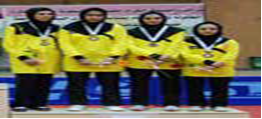 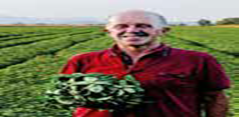 0.518این سئوالات در مورد شماست ، در یک یا دوکلمه پاسخ دهید.1- کَیْفَ حالُکَ(ﮏِ) ؟ ......................                      ۲- مِنْ أیْنَ أنْتَ (ﺖِ)؟  ......................3- نَحْنُ في أیِّ فَصْلٍ ألْآنَ ؟ ......................                  ۴- کَم صَفّاً في هُنا ؟  ......................این سئوالات در مورد شماست ، در یک یا دوکلمه پاسخ دهید.1- کَیْفَ حالُکَ(ﮏِ) ؟ ......................                      ۲- مِنْ أیْنَ أنْتَ (ﺖِ)؟  ......................3- نَحْنُ في أیِّ فَصْلٍ ألْآنَ ؟ ......................                  ۴- کَم صَفّاً في هُنا ؟  ......................این سئوالات در مورد شماست ، در یک یا دوکلمه پاسخ دهید.1- کَیْفَ حالُکَ(ﮏِ) ؟ ......................                      ۲- مِنْ أیْنَ أنْتَ (ﺖِ)؟  ......................3- نَحْنُ في أیِّ فَصْلٍ ألْآنَ ؟ ......................                  ۴- کَم صَفّاً في هُنا ؟  ......................این سئوالات در مورد شماست ، در یک یا دوکلمه پاسخ دهید.1- کَیْفَ حالُکَ(ﮏِ) ؟ ......................                      ۲- مِنْ أیْنَ أنْتَ (ﺖِ)؟  ......................3- نَحْنُ في أیِّ فَصْلٍ ألْآنَ ؟ ......................                  ۴- کَم صَفّاً في هُنا ؟  ......................این سئوالات در مورد شماست ، در یک یا دوکلمه پاسخ دهید.1- کَیْفَ حالُکَ(ﮏِ) ؟ ......................                      ۲- مِنْ أیْنَ أنْتَ (ﺖِ)؟  ......................3- نَحْنُ في أیِّ فَصْلٍ ألْآنَ ؟ ......................                  ۴- کَم صَفّاً في هُنا ؟  ......................این سئوالات در مورد شماست ، در یک یا دوکلمه پاسخ دهید.1- کَیْفَ حالُکَ(ﮏِ) ؟ ......................                      ۲- مِنْ أیْنَ أنْتَ (ﺖِ)؟  ......................3- نَحْنُ في أیِّ فَصْلٍ ألْآنَ ؟ ......................                  ۴- کَم صَفّاً في هُنا ؟  ......................این سئوالات در مورد شماست ، در یک یا دوکلمه پاسخ دهید.1- کَیْفَ حالُکَ(ﮏِ) ؟ ......................                      ۲- مِنْ أیْنَ أنْتَ (ﺖِ)؟  ......................3- نَحْنُ في أیِّ فَصْلٍ ألْآنَ ؟ ......................                  ۴- کَم صَفّاً في هُنا ؟  ......................این سئوالات در مورد شماست ، در یک یا دوکلمه پاسخ دهید.1- کَیْفَ حالُکَ(ﮏِ) ؟ ......................                      ۲- مِنْ أیْنَ أنْتَ (ﺖِ)؟  ......................3- نَحْنُ في أیِّ فَصْلٍ ألْآنَ ؟ ......................                  ۴- کَم صَفّاً في هُنا ؟  ......................این سئوالات در مورد شماست ، در یک یا دوکلمه پاسخ دهید.1- کَیْفَ حالُکَ(ﮏِ) ؟ ......................                      ۲- مِنْ أیْنَ أنْتَ (ﺖِ)؟  ......................3- نَحْنُ في أیِّ فَصْلٍ ألْآنَ ؟ ......................                  ۴- کَم صَفّاً في هُنا ؟  ......................این سئوالات در مورد شماست ، در یک یا دوکلمه پاسخ دهید.1- کَیْفَ حالُکَ(ﮏِ) ؟ ......................                      ۲- مِنْ أیْنَ أنْتَ (ﺖِ)؟  ......................3- نَحْنُ في أیِّ فَصْلٍ ألْآنَ ؟ ......................                  ۴- کَم صَفّاً في هُنا ؟  ......................این سئوالات در مورد شماست ، در یک یا دوکلمه پاسخ دهید.1- کَیْفَ حالُکَ(ﮏِ) ؟ ......................                      ۲- مِنْ أیْنَ أنْتَ (ﺖِ)؟  ......................3- نَحْنُ في أیِّ فَصْلٍ ألْآنَ ؟ ......................                  ۴- کَم صَفّاً في هُنا ؟  ......................این سئوالات در مورد شماست ، در یک یا دوکلمه پاسخ دهید.1- کَیْفَ حالُکَ(ﮏِ) ؟ ......................                      ۲- مِنْ أیْنَ أنْتَ (ﺖِ)؟  ......................3- نَحْنُ في أیِّ فَصْلٍ ألْآنَ ؟ ......................                  ۴- کَم صَفّاً في هُنا ؟  ......................این سئوالات در مورد شماست ، در یک یا دوکلمه پاسخ دهید.1- کَیْفَ حالُکَ(ﮏِ) ؟ ......................                      ۲- مِنْ أیْنَ أنْتَ (ﺖِ)؟  ......................3- نَحْنُ في أیِّ فَصْلٍ ألْآنَ ؟ ......................                  ۴- کَم صَفّاً في هُنا ؟  ......................این سئوالات در مورد شماست ، در یک یا دوکلمه پاسخ دهید.1- کَیْفَ حالُکَ(ﮏِ) ؟ ......................                      ۲- مِنْ أیْنَ أنْتَ (ﺖِ)؟  ......................3- نَحْنُ في أیِّ فَصْلٍ ألْآنَ ؟ ......................                  ۴- کَم صَفّاً في هُنا ؟  ......................این سئوالات در مورد شماست ، در یک یا دوکلمه پاسخ دهید.1- کَیْفَ حالُکَ(ﮏِ) ؟ ......................                      ۲- مِنْ أیْنَ أنْتَ (ﺖِ)؟  ......................3- نَحْنُ في أیِّ فَصْلٍ ألْآنَ ؟ ......................                  ۴- کَم صَفّاً في هُنا ؟  ......................این سئوالات در مورد شماست ، در یک یا دوکلمه پاسخ دهید.1- کَیْفَ حالُکَ(ﮏِ) ؟ ......................                      ۲- مِنْ أیْنَ أنْتَ (ﺖِ)؟  ......................3- نَحْنُ في أیِّ فَصْلٍ ألْآنَ ؟ ......................                  ۴- کَم صَفّاً في هُنا ؟  ......................1۱۹با توجّه به تصاویر به پرسش های زیر جواب کوتاه بنویسید.با توجّه به تصاویر به پرسش های زیر جواب کوتاه بنویسید.با توجّه به تصاویر به پرسش های زیر جواب کوتاه بنویسید.با توجّه به تصاویر به پرسش های زیر جواب کوتاه بنویسید.با توجّه به تصاویر به پرسش های زیر جواب کوتاه بنویسید.با توجّه به تصاویر به پرسش های زیر جواب کوتاه بنویسید.با توجّه به تصاویر به پرسش های زیر جواب کوتاه بنویسید.با توجّه به تصاویر به پرسش های زیر جواب کوتاه بنویسید.با توجّه به تصاویر به پرسش های زیر جواب کوتاه بنویسید.با توجّه به تصاویر به پرسش های زیر جواب کوتاه بنویسید.با توجّه به تصاویر به پرسش های زیر جواب کوتاه بنویسید.با توجّه به تصاویر به پرسش های زیر جواب کوتاه بنویسید.با توجّه به تصاویر به پرسش های زیر جواب کوتاه بنویسید.با توجّه به تصاویر به پرسش های زیر جواب کوتاه بنویسید.با توجّه به تصاویر به پرسش های زیر جواب کوتاه بنویسید.با توجّه به تصاویر به پرسش های زیر جواب کوتاه بنویسید.0.5۱۹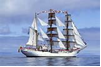 ماذا في الْبَحْرِ؟ ........................ماذا في الْبَحْرِ؟ ........................ماذا في الْبَحْرِ؟ ........................ماذا في الْبَحْرِ؟ ........................ماذا في الْبَحْرِ؟ ........................ماذا في الْبَحْرِ؟ ........................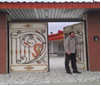 أیْنَ الرَّجُلُ ؟ ........................أیْنَ الرَّجُلُ ؟ ........................أیْنَ الرَّجُلُ ؟ ........................أیْنَ الرَّجُلُ ؟ ........................أیْنَ الرَّجُلُ ؟ ........................أیْنَ الرَّجُلُ ؟ ........................أیْنَ الرَّجُلُ ؟ ........................أیْنَ الرَّجُلُ ؟ ........................أیْنَ الرَّجُلُ ؟ ........................أیْنَ الرَّجُلُ ؟ ........................0.5